IntroductionThe purpose of this document is to describe how to build and use YTM Standard Deployment appliance.What make this appliance standard are the following design guidelines:VM will have 10 independent YTM application deploymentsEach instance of application will run under its own OS id and in its own database schemaNaming for each OS user owing respective application will be ytm1, ytm2, ...ytm10Database schema names for respective applications are ytm1, ytm2, ...ytm10HTTP ports used for accessing applications are 9001, 9002, ....9010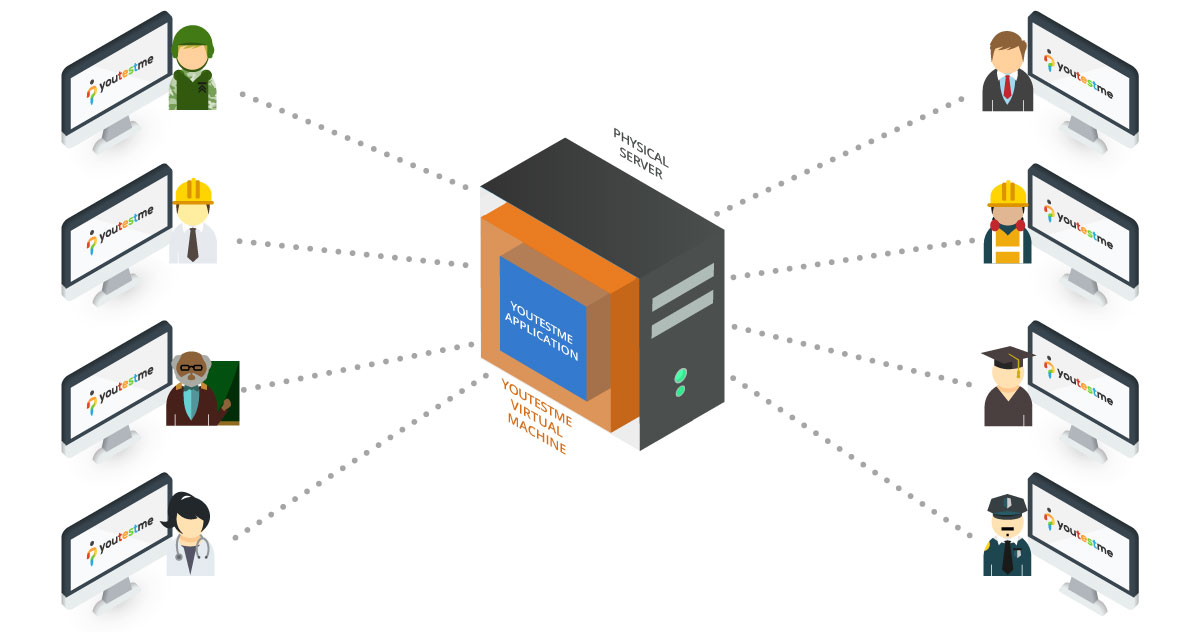 Virtual Machine Naming ConventionName consists of these elements:String “YTM”Machine type code“V” + Machine version. Numbers following letter “V” in table below are there just for example.YTM Enterprise version is composed of combination of virtual machines 2-7.Version specific details should be put in VM Annotation (Picture below)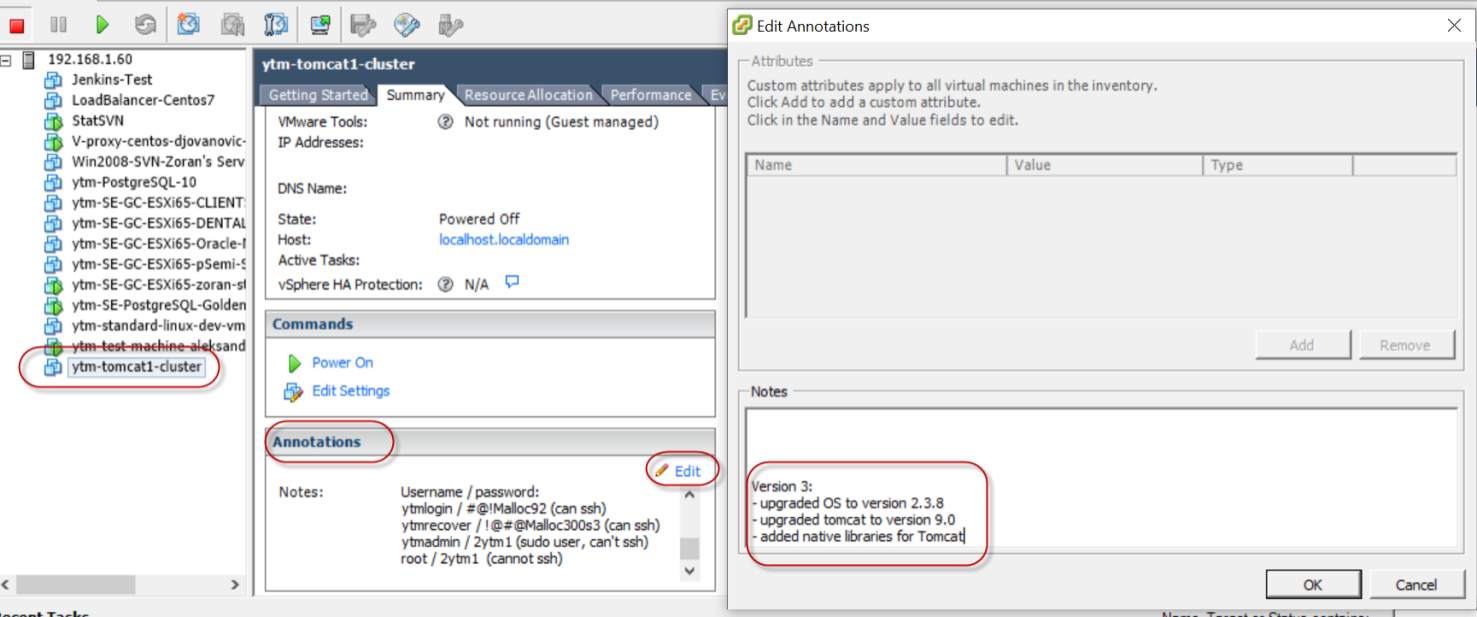 ObjectivesThe objective is to create:“One click” installation and YTM Appliance setup“Black box” and zero maintenance YTM Appliance for the end user by performing automated actions and doing self maintenance.Perform automated:svn code update build and deployment.backup of database and filesupgrade of the database data model and initial data setsvn cleanup and code refreshnotification about various eventsreceive instructions in some format (email, svn file, by checking ftp site) and perform actionsreporting on system health and available capacity (i.e. remaining disk space) and sending reports by email to subscribersreporting about the database including application data and system datadatabase maintenance such as updating statistics, recompiling stored procedures, rebuilding indexes, recycling database, etc.System requirementsHardwareRequired SoftwareYouTestMe virtual machine image contain an Oracle Linux operating system, Oracle Database and a fully configured YouTestMe application stack. Running virtual machine images requires a hypervisor such as VMware or VirtualBox.Required to run YTM applianceInstall Virtual Box software:http://www.oracle.com/technetwork/server-storage/virtualbox/downloads/index.htmlRequired to build YTM applianceDownload and install this appliance:http://www.oracle.com/technetwork/database/enterprise-edition/databaseappdev-vm-161299.htmlOther Prebuilt appliances (good to know):http://www.oracle.com/technetwork/community/developer-vm/index.htmlVM Hosting OptionsYouTestMe virtual machine can be easily hosted in house or at some of the service providers such as: http://www.radiant.net/ec-vcloud.php  (Markham, Ontario)https://iwando.com/stack/radiant-hosting/Accessing YTM Deployment ApplianceDevelopment of the YTM Deployment appliance will be on "zserver"IP address of the Virtual Appliance will be 192.168.1.100"zserver" remote desktop: "home.mallocinc.com:55238"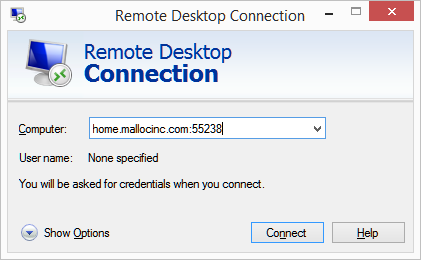 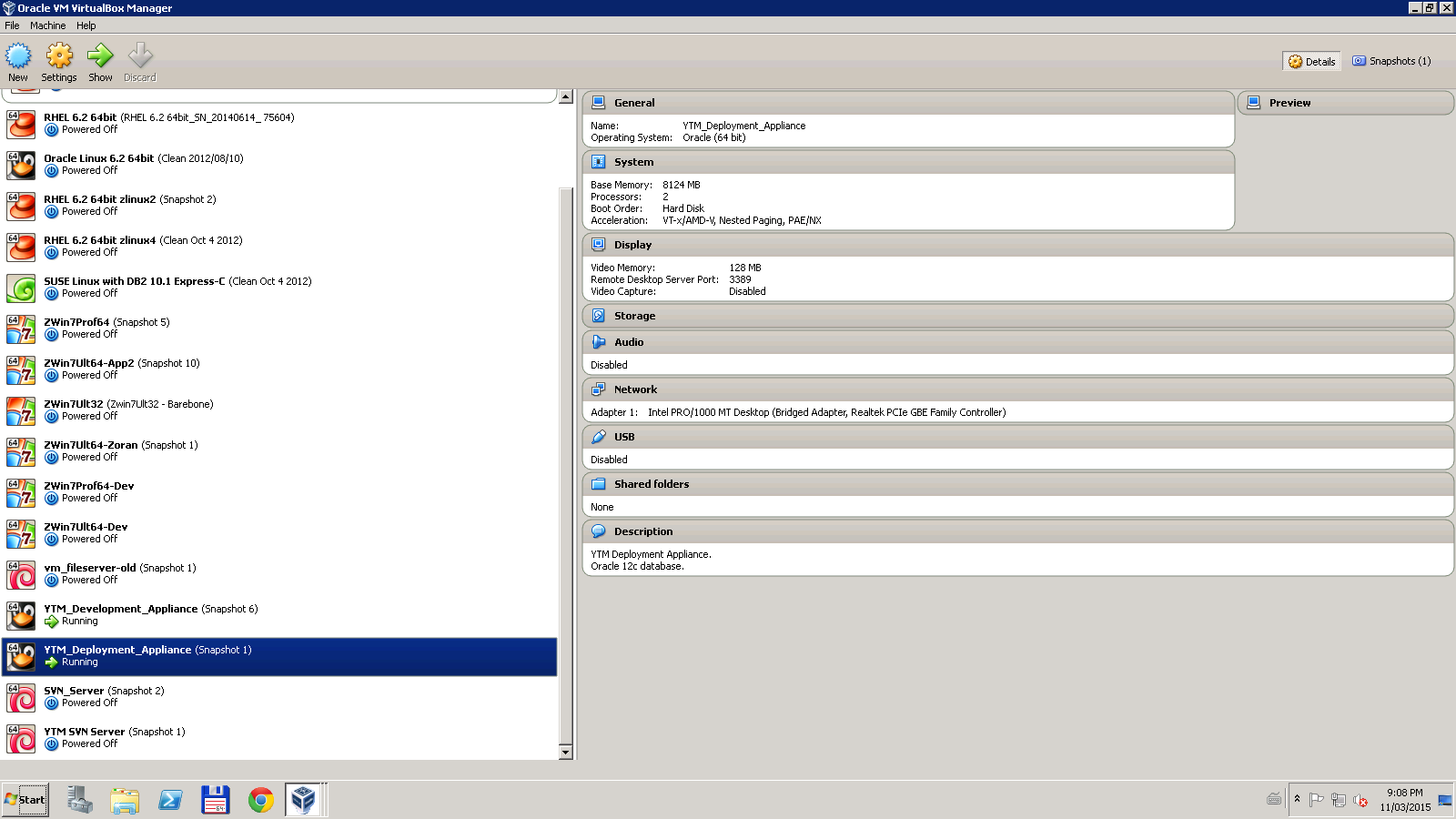 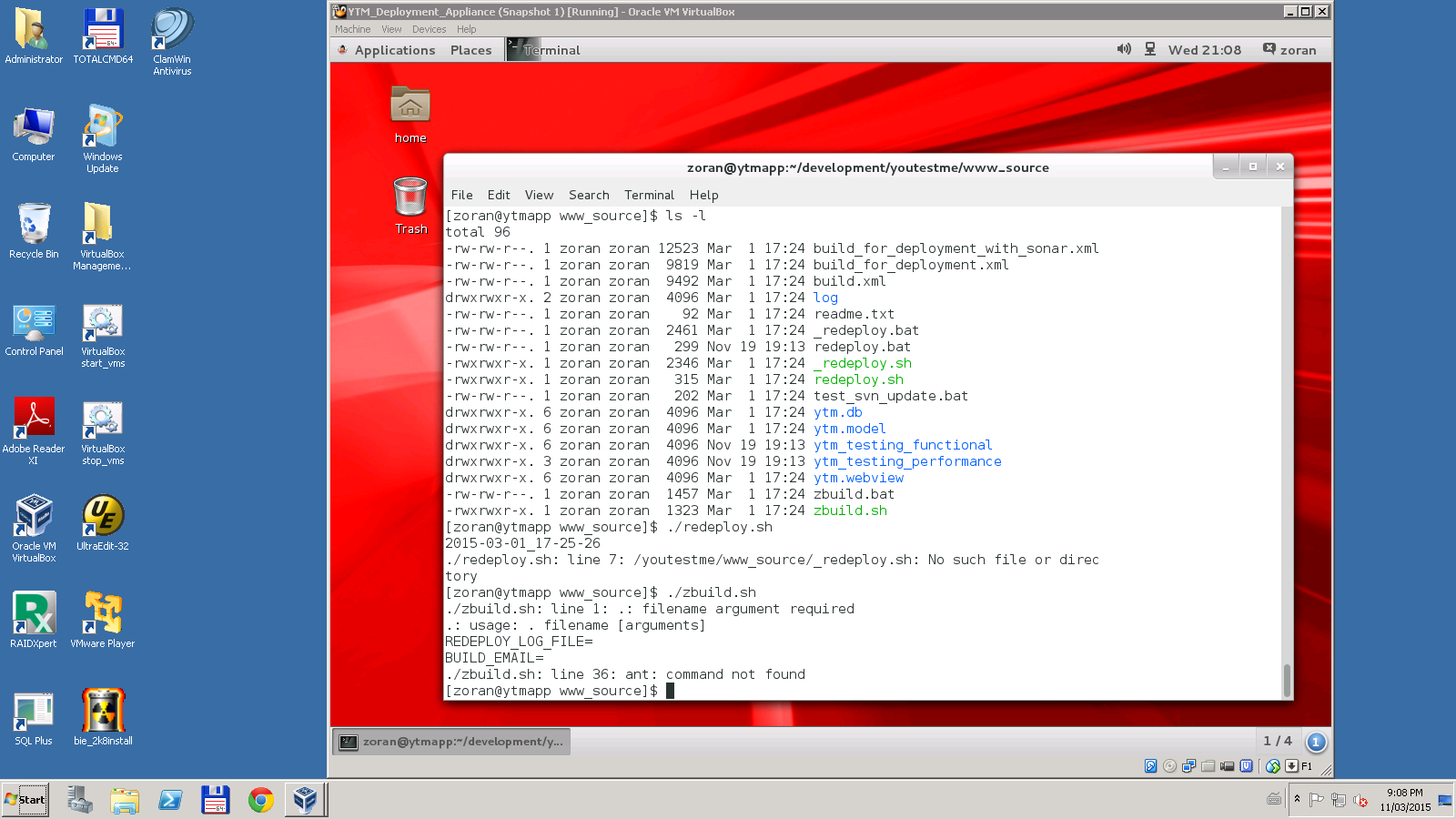 Initial ConfigurationChange to Static IP AddressStatic IP address is 192.168.1.100Linux KernelFBI VM is running this kernel: 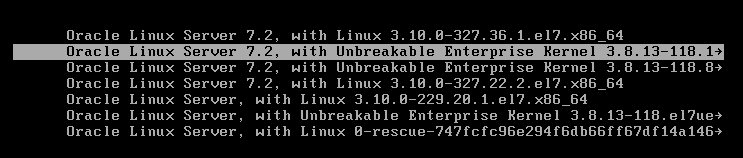 Multi Tenant ArchitectureSoftware Multitenancy refers to a software architecture in which a single instance of a software runs on a server and serves multiple tenants. YTM virtual machine is designed to be “multi-tenant”. UNIX usersCreate deployment usersScript to create new user is: /root/ytm_scripts/cr_ytm_user.shUsage example: Log in as “root”Go to directory: /root/ytm_scriptsExecute commend: ./cr_ytm_user.sh ytm1This script will do the following: Remove specified user (if exists) and his home directory. Be careful!Create new userAssign it to the Unix primary group (“oracle”)Set the default password to “2ytm1”Create initial set of standard directories and files using YTM skeleton directory (/etc/ytm_skel) as a template. All file and directory ownership and permissions are set automatically to recommended values.It is recommended to use this same script (cr_ytm_user.sh) to create your own private account that you may use for development and system maintenance. New User Skeleton Directory When new user is created then all files from YTM skeleton directory are created in home directory for that user.Edit YTM skeleton of the new user directory in here: /etc/ytm_skelNote that every directory has: Permissions set as they should be in target environmentHave a “read.me” file which has information about the directoryChange user’s UNIXPrimary GroupUser has to belong to group “oracle” in order to run SQL*Plus and other programs within Oracle installation. Change “ytm”user’s primary group to “oracle” enter:usermod -g oracle ytmRemoving Deployment UserGlobal System VariablesGlobal system variables are set for all users on the system. Some global system variables like location of the SVN URL are stored in “/etc/bashrc”#Repo information is the same for all usersexport REPO=http://svn.mallocinc.comexport COMMIT_MSG="Change done by $USER"Note that this file should be changed if SVN URL is changed.Global AliasesThe following aliases should be put in “/etc/bashrc” so it will apply to all users: set -o vi#Aliases added by Zoranalias c="clear"alias l="ls -l | more"alias t="ls -lt | more"alias d="ls -ld */ | more"alias zdu="du -hs"alias showip="ip addr show"alias psmy="ps -ef|grep $USER"alias vb="vi ~/.bashrc"alias vgb="vi /etc/bashrc"alias zdu="ls -1|xargs du -sh 2>/dev/null|sort -h -r |more"alias zdf="df -h"alias s="sqlplus "alias istomcat="ps -ef|grep tomcat"#Repo information is the same for all users#REPO=http://mallocinc.dnsalias.com:59880/svnexport REPO=http://home.mallocinc.com:59880/svnexport COMMIT_MSG="Change done by Malloc Inc."VirtualBox Guest AdditionsWithout VirtualBox Guest Additions the seamless mode may not work properly.For installation instructions see e.g. here and here.In VirtualBox click Devices > Insert Guest Additions CD image...Log in as user root, password 1Malloc2.yum install kernel-develcd /media/VBOXADDITIONS_..../VBoxLinuxAdditions.runReboot.The installation of VirtualBox Guest Additions may have to be repeated after system updates.Customizing GDM Log in Screen and Desktophttps://access.redhat.com/documentation/en-US/Red_Hat_Enterprise_Linux/7/html/Desktop_Migration_and_Administration_Guide/customizing-login-screen.htmlDisabling the Login Screen User ListYou can disable the user list shown on the login screen by setting the org.gnome.login-screen.disable-user-listGSettings key. When the user list is disabled, users need to type their user name and password at the prompt to log in. Procedure 10.12.Setting the org.gnome.login-screen.disable-user-list KeyCreate a gdmdatabase for machine-wide settings in /etc/dconf/db/gdm.d/00-login-screen: [org/gnome/login-screen]# Do not show the user listdisable-user-list=trueUpdate the system databases by updating thedconfutility: 
# dconf updateYumYum is used to install and update new software and OS.Setting proxy is required only if local network requires proxy to access the internet. In most case is not required.Log in as user root, password 1Malloc2.Yum configurationAdd “proxy=http://proxyprd.somecompany.com:8080” to “/etc/yum.conf”type "yum update"Installing SVN clientsudo yum install subversionDetailed instructions: http://docs.oracle.com/middleware/1212/core/MAVEN/config_svn.htm#MAVEN8819Checking out code from SVNEach user has a script “zco” predefined when user is created: Content of the script is as follows: svn co ${REPO}/$1/trunk $1This means that when you run “zco” and supply the name of the repository that you want to check out (for example: “zco youtestme”) a username that you used to log in to UNIX will be used to log in to SVN. You can change SVN username  by editing script, for example:svn --username zoran co ${REPO}/$1/trunk $1Checking out code from branch – Example@ECHO OFFCALL environmentsvn checkout %REPO%/youtestme/branches/Demo_Mega_v1.0 youtestmeConfiguring OracleConfiguring SQL*NetSQL*Net is Oracle native network protocol which is required in order to run SQL*Plus. We user SQL*Plus to run Oracle commands from UNIX shell scripts and Windows batch (*.bat) scripts.Some of the useful shell scripts used for YTM: Creating database userImplementing YTM data modelExporting and importing dataGather statisticsDefault Database UsersOracle enterprise managerhttps://192.168.1.108:5554/Configuring SQL*Net using “Net Manager”Start “Net Manager”: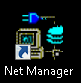 Expand “Service Naming” node: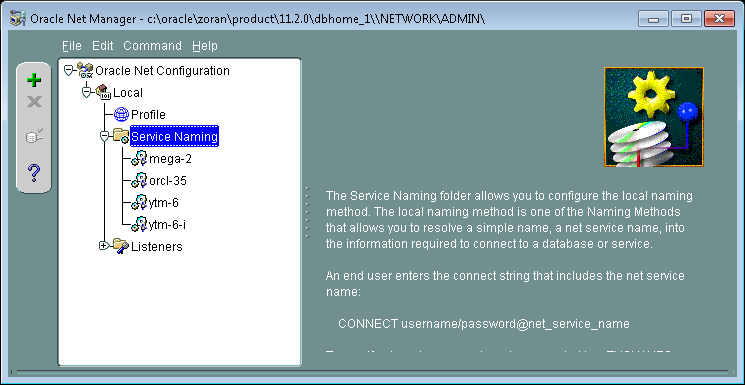 Choose “Service Naming” and then “+” to add new service: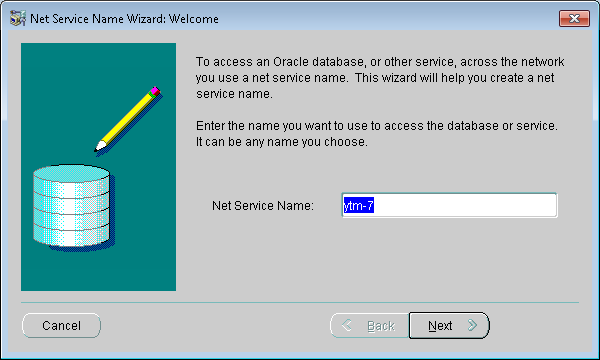 Put the service name of your choice.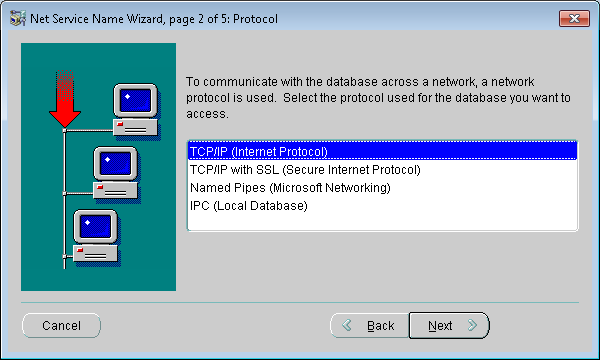 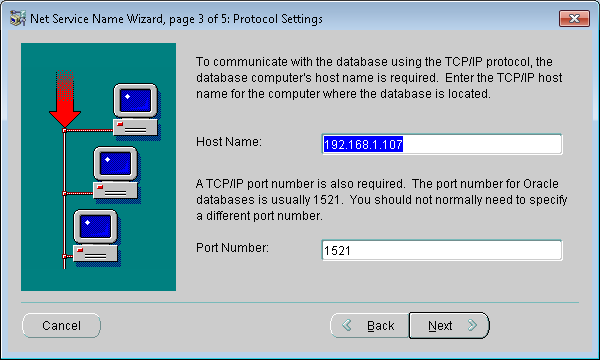 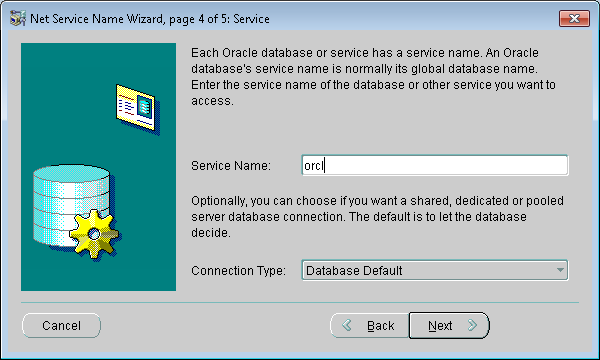 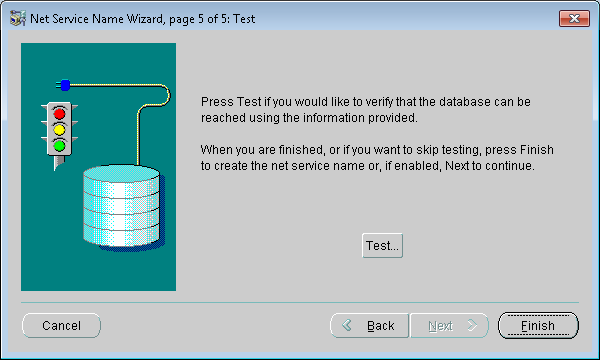 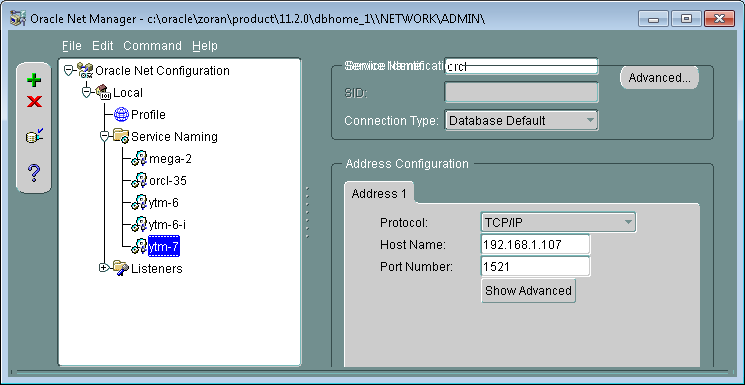 Oracle Environment VariablesThese environment variables are required to run SQL*Plus on YTM VM: export ANT_HOME=/usr/local/apache-ant-1.9.3export ORACLE_HOME=/home/oracle/app/oracle/product/12.1.0/dbhome_1export ORACLE_SID=cdb1export TWO_TASK=orclexport XDB_HOL=Desktop/Database_Track/XMLDB/PATH=$PATH:$HOME/bin:$ORACLE_HOME/bin:$ANT_HOME/binDatabase Character SetAt the top of the list of character sets Oracle recommends for all new system deployment is the Unicode character set AL32UTF8.http://docs.oracle.com/cd/B19306_01/server.102/b14225/ch2charset.htmCharacter Set can be verified by executing this SQL command:SELECT value$ FROM sys.props$ WHERE name = 'NLS_CHARACTERSET';Changing SYSTEM and SYS passwordsalter session set container = CDB$ROOT;alter user system identified by newpassword container=all;alter user system account unlock;Change Password Expiration PeriodSearch: expire, expiryStep #1:Log in to Oracle container database as user “system” or “sys as sysdba” Step #2:Find the profile name:select profile from DBA_USERS where username = 'SYSTEM';Step #3:alter profile DEFAULT limit password_life_time UNLIMITED;Switching to ARCHIVELOG Mode is not requiredConsidering usage of YTM system and the fact that the whole system is ion the same media switching to ARCHIVELOG Mode is not required.Relevant documentation:http://docs.oracle.com/database/121/ADMIN/archredo.htm#i1006156Running a Database in NOARCHIVELOG ModeNOARCHIVELOG mode protects a database from instance failure but not from media failure. Only the most recent changes made to the database, which are stored in the online redo log groups, are available for instance recovery. If a media failure occurs while the database is in NOARCHIVELOG mode, you can only restore the database to the point of the most recent full database backup. You cannot recover transactions subsequent to that backup.In NOARCHIVELOG mode you cannot perform online tablespace backups, nor can you use online tablespace backups taken earlier while the database was in ARCHIVELOG mode. To restore a database operating in NOARCHIVELOG mode, you can use only whole database backups taken while the database is closed. Therefore, if you decide to operate a database in NOARCHIVELOG mode, take whole database backups at regular, frequent intervals.Running a Database in ARCHIVELOG ModeWhen you run a database in ARCHIVELOG mode, you enable the archiving of the redo log. The database control file indicates that a group of filled redo log files cannot be reused by LGWR until the group is archived. A filled group becomes available for archiving immediately after a redo log switch occurs.The archiving of filled groups has these advantages:A database backup, together with online and archived redo log files, guarantees that you can recover all committed transactions in the event of an operating system or disk failure.If you keep an archived log, you can use a backup taken while the database is open and in normal system use.You can keep a standby database current with its original database by continuously applying the original archived redo logs to the standby.Setting Timezone for Database UserSolution:Create log on trigger for application database user:CREATE OR REPLACE TRIGGER ytm_logon_trigger  AFTER LOGON  ON DATABASE WHEN (USER = 'YTM49')BEGIN   EXECUTE IMMEDIATE 'alter session set TIME_ZONE=''Europe/Belgrade''';END;Explanation:CURRENT_DATE and CURRENT_TIMESTAMP return the current date and time in the session time zone.SYSDATE and SYSTIMESTAMP return the system date and time of the system on which the database resides.Test it with:select  to_char(sysdate, 'YYYY-MM-DD HH:MI:SS')       ,SESSIONTIMEZONE       ,to_char(current_date, 'YYYY-MM-DD HH:MI:SS')       ,CURRENT_TIMESTAMP from dual;Export data from other databaseUse script "zexp.sh" in:/home/oracle/exported_data"ZORCL" service is configured to point to database on server .35"ORCL" is service on local machineInitial data LoadInitial data is required for YTM application to function and it is included in application distribution.Initial data is placed on location: youtestme/batch_source/data/initial_data. Every excel file under folder “System” has corresponding table into database. This data is loading before any other data.More information’s how to load initial (and all other data) from Eclipse can be fond in: youtestme.doc \Projects\YTM VM Appliances\YTM Deployment Appliance\ YTM Deployment Appliance.docxThe easiest and fastest way to load initial and any other data is using bat script. Bat scrip for loading initial data is: youtestme\batch_source\scripts\data_load\ LoadInitialData.bat. Before running this script some adjustments needs to be done. First we needs to set environment variables and this will be done by running that env sciprt: batch_load_environment.bat. After that if we open the LoadInitialData.bat script we can see that java program loader has one parameter and that is main properties file. This file is separate for every user so it needs to be changed depends who is using the script. Main properties file whom uses generic user is batch_source\conf\ytm.properties. Under this file is placed information about database location and paths to other test data. Demo Data LoadDemo data includes initial data plus data used to demonstrate YTM application functionalities. Demo data is placed on location: youtestme/batch_source/data/demo_data. On this location in excel files is placed all other relevant data used to demonstrate YTM app basic functionalities besides initial data.Loading this data is the same the same as loading initial data, the only difference is in bat script. This data loader is using LoadDemoData.bat script. Procedure for running and configuring environment and properties is the same and described under 16.2.10heading.Default user for presenting YTM app functionalities is demo user, and his username and password is: demo/demo. Also there is a main administrator user: system/system.Import Initial data from export fileFrom remote machine where service name is set up as “ytmdev”:imp ytm1/imp1@ytmdev fromuser=ytm30 touser=ytm1 file=ytm30.dmpFrom localhost: imp ytm1/imp1@orcl fromuser=ytm30 touser=ytm1 file=ytm30.dmpDatabase ConnectionsLocal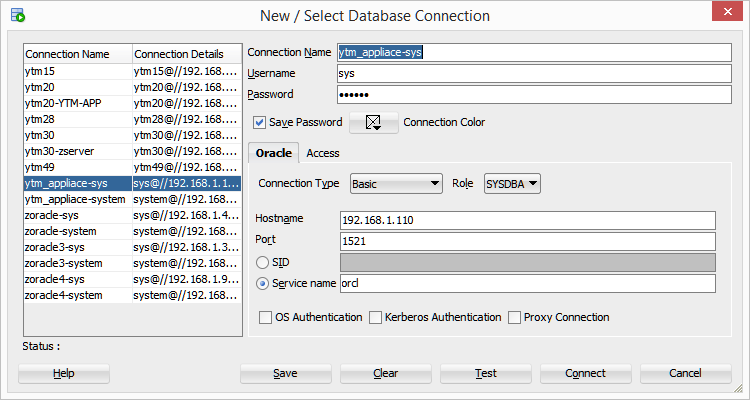 Database connection over the Internet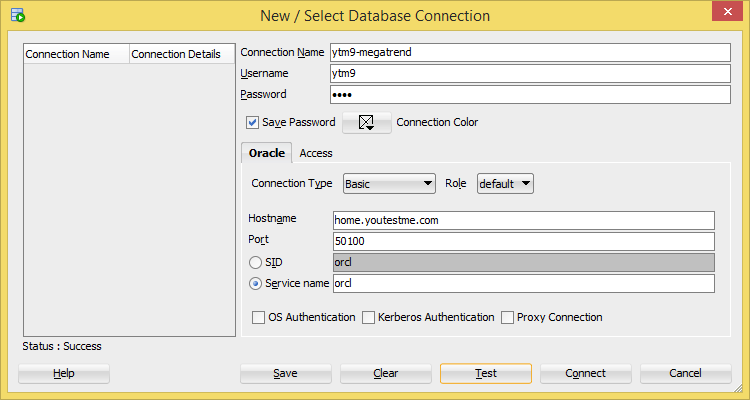 SQL Net Internet Connection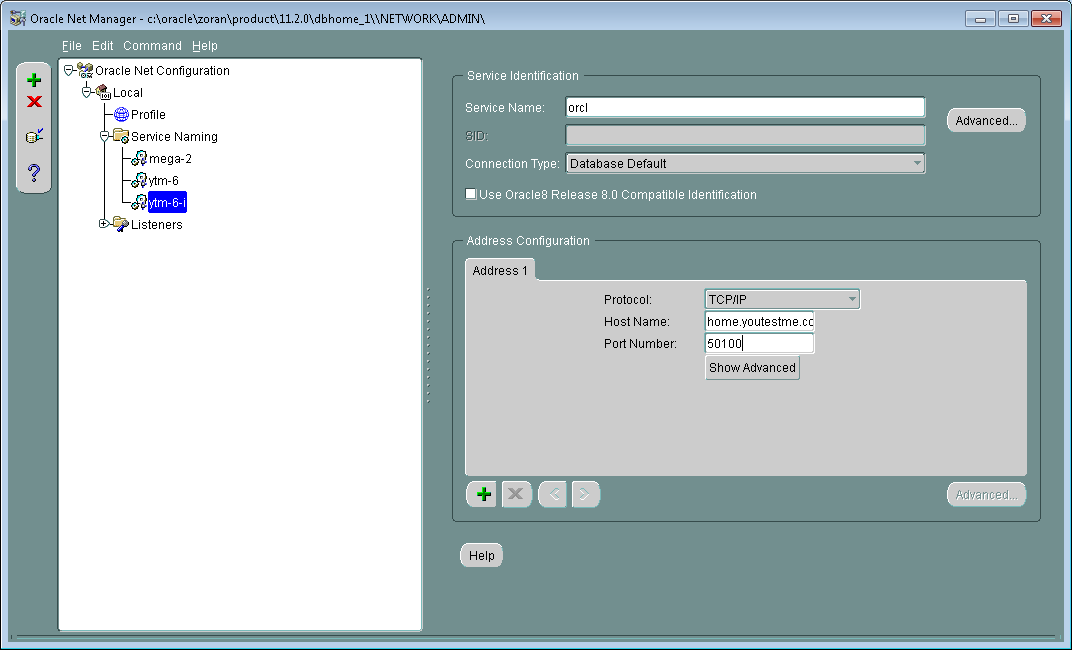 Resizing Oracle Data Filesalter tablespace users coalesce;alter database datafile '/u01/app/oracle/oradata/ORCL/datafile/o1_mf_users_9fxn0t8s_.dbf' resize 5M;alter tablespace UNDOTBS1 coalesce;alter tablespace SYSAUX coalesce;Limit Oracle Data file SizeIn order to prevent file system getting out of space we should limit size of the data files especially on the files systems that important for system operations such as "/home" -- Turn off AUTOEXTEND featureALTER DATABASE DATAFILE '/home/oracle/app/oracle/oradata/ytmdb/pdytm1/pdytm1_users01.dbf'   AUTOEXTEND OFF;--Set data file to maximum size (in this case 20 GB)ALTER DATABASE DATAFILE '/home/oracle/app/oracle/oradata/ytmdb/pdytm1/pdytm1_users01.dbf'   RESIZE 20G;Adding new Oracle data file to the tablespacealter tablespace users add datafile '/ytmdata/oradata/ytmdatafiles/pdytm1/ytm_users_01.dbf' size 100m AUTOEXTEND ON MAXSIZE UNLIMITED;Removing datafilealter tablespace users drop datafile '/ytmdata/oradata/ytmdatafiles/pdytm1/ytm_users_01.dbf';Getting Database Password Store in Protected FileAll database passwords will be stored in files readable only to the file owner in this location: ~/env/passwdFiles are names as follows: db_devdb_prddb_uatEach file has only one line (one word) which is the database password.This is the sample script how password can be retrieved from the file and stored in environment variable: #!/bin/bashUSER_HOME=$(eval echo ~${SUDO_USER})echo "user home: " ${USER_HOME}db_password_file="${USER_HOME}/env/passwd/db_dev" #the file where you keep your string namedb_password=$(cat "$db_password_file")echo "db password: \""$db_password"\""                     #testSetting automatic database statistic updateBy default it is set to automatic.BEGIN  DBMS_AUTO_TASK_ADMIN.ENABLE (    client_name  => 'auto optimizer stats collection',   operation    => NULL,   window_name  => NULL);END;To check:COL CLIENT_NAME FORMAT a31SELECT CLIENT_NAME, STATUSFROM   DBA_AUTOTASK_CLIENTWHERE  CLIENT_NAME = 'auto optimizer stats collection';auto optimizer stats collection ENABLEDManaging Oracle MemorySet memory_max_target parameterLog on to SQL*PLUS as oracle user "sys as sysdba":CAREFUL: Make a VM snapshot before doing this - it may make oracle unstartable!sqlplus sys/2ytm1 as sysdbaalter system set memory_max_target = 6144M scope = spfile;alter system set memory_target = 5000M scope = spfile;shutdownstartupshow parameter targetLimit size of the Oracle dump filesThis has to be researched and confirmed that is not causing problem for the system:Check size of trace files:cd  /home/oracle/app/oracle/diag/rdbms/ytmdb/ytmdb/tracels -lSh|morealter system set max_dump_file_size = '1G';Clean old Oracle trace filesAdd this to crontab of user "oracle"#Delete Oracle trace files older than 7 days evry day at 3:00 AM00 03 * * * find /home/oracle/app/oracle/diag/rdbms/ytmdb/ytmdb/trace -name "*.trc"  -mtime +7 -exec rm {} \; 2>/dev/null00 03 * * * find /home/oracle/app/oracle/product/12.1.0/dbhome_1/rdbms/log -name "*.trc" -mtime +7 -exec rm {} \; 2>/dev/nullCreating database directory for "Data Pump" Oracle UtilityAll data pump files will be created in directory defined in the database. --Check what directories are defined in the database: select * from all_directories;--If directory points to the wrong location then drop it: drop directory YTM_DATA_PUMP_DIR;--Create directory that points to the right locationcreate directory YTM_DATA_PUMP_DIR as '/ytmdata/ytm_data_pump_dir';Note: directory '/ytmdata/ytm_data_pump_dir' has to be owned and writable by the O/S user who runs Oracle database (usually O/S user "oracle")Sample data export script using Data Pump#!/bin/bashRUN_TIMESTAMP=$(date +"%Y-%m-%d%-H%M")echo $RUN_TIMESTAMPDB_LOGIN=system/2ytm1@192.168.1.85:1555/pdytm1expdp $DB_LOGIN \schemas=ytm1,ytm2 \dumpfile=ytm_dump_file_${RUN_TIMESTAMP}.dmp  \directory=YTM_DATA_PUMP_DIR  \logfile=YTM_DATA_PUMP_DIR:ytm_dump_file_${RUN_TIMESTAMP}.logSQL DeveloperExternal connection over the InternetThis is temporary convenience method to connect to the database on deployment server while it is still in development. Similar method can be used later assuming that proper security measures are in place.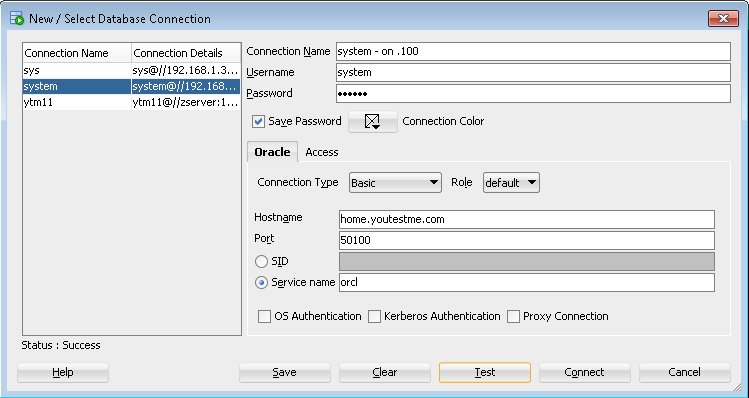 Fix SQL*Developer after System upgradeAfter system upgrade Java SDK is sometimes upgraded as well to path to Java Home should be changed in SQL Developer configuration file: Step #1: Find new value for Java Home: find / -type d -name *openjdk* -print 2>/dev/null |grep /usr/lib/jvm/javaresults: /usr/lib/jvm/java-1.7.0-openjdk-1.7.0.75-2.5.4.7.0.1.el7_1.x86_64Step #2:Edit file: /home/oracle/.sqldeveloper/4.0.0/product.confStep #3:Comment out line with old SetJavaHome and put new line with new path to java (example): #SetJavaHome /usr/lib/jvm/java-1.7.0-openjdk-1.7.0.71-2.5.3.1.0.1.el7_0.x86_64SetJavaHome /usr/lib/jvm/java-1.7.0-openjdk-1.7.0.75-2.5.4.7.0.1.el7_1.x86_64Fix SQL*Developer after System upgradeAs user “oracle” edit: /home/oracle/.sqldeveloper/4.0.0/product.confand put new path to java (example): SetJavaHome /usr/lib/jvm/java-1.7.0-openjdk-1.7.0.71-2.5.3.1.0.1.el7_0.x86_64SQL*PlusSet up “glogin.sql” and “login.sql”http://www.adp-gmbh.ch/ora/sqlplus/login.htmlFile: $ORACLE_HOME/sqlplus/admin/glogin.sqlCommon entries:set pagesize 0set linesize 190define _editor=’vi’set sqlprompt "&_user> "UsageSoftware ComponentsRelevant LinksYTM Deployment Block DiagramOnline System RequestsThe purpose of online system requests is to automate many system jobs like build, deployment and housekeeping. The workflow is as follows: User submits system request using front end interface. This is done by inserting record in table SYSTEM_REQUEST. Unix “cron” job runs every "n" minutes and runs shell script which checks if there is a new request by querying table SYSTEM_REQUEST.If there is new request, shell script will execute script/program/task associated with that request.When job is completed a STATUS of the record in table SYSTEM_REQUEST should be updated with SUCCESS or FAILURE.Package "\youtestme\db\dbmodel\packages\pkg_system_requests.sql" should be used to manipulate all related SQL. It is highly desirable to encapsulate all SQL in package for easier invocation from shell, Java or other programs.Request codes are defined in table CODE WHERE CODE_TYPE = 'SYSRQ'New request codes should be defined in spreadsheets used to load initial system data:\youtestme\batch_source\data\initial_data\System\Code_Type.xls\youtestme\batch_source\data\initial_data\System\Code.xlsFirst code "SYSRQREDPL" is already created (check it out for the sample how to add new codes).For the sole purpose of developing Online System Request (OSR), several databases will be created: YTM99 and YTM100. It is strongly advised not to reference these two database instances in your development work.As an initial attempt to deliver OSR, following artifacts have been created on the YTM_Deployment_Appliance:SCRIPT_DIR=~/development/youtestme/www_source/ytm_deployment_applianceosr.build.xml, an ANT build file has, at this time, several targets defined that can be executed in order tobuild new YTM web application archive – WAR, create a brand new Oracle database schema based on the provided username/password and Oracle database instance.These are the ant commands that need to be invoked for various targets, once logged in as “ytm” user on the YTM_Deployment_Appliance terminal :Build new YTM web application archive – WAR$ cd  /home/development/youtestme/www_source/ytm_deployment_appliance$ ant -buildfile osr.build.xml rebuild_ytm_webappCreate a brand new Oracle database schema $ cd  /home/development/youtestme/www_source/ytm_deployment_appliance$ ant -buildfile osr.build.xml create_database -DdbUsername=<...> -DdbPassword=<...>For example, if you need to create a brand new Oracle database schema on YTM_Deployment_Appliance using username/password “ytm25/ytm25”, you will make following call:ant -buildfile osr.build.xml create_database -DdbUsername= ytm25 -DdbPassword= ytm25In the unlikely event of receiving some errors, these are the log files that you can consult:/home/Development/youtestme/www_source/ytm_deployment_appliance/tmp/create_database.log/home/Development/youtestme/db/dbmodel/scripts/tmp/create_views.logSetting up the database for System requestsIn the databases where require db objects are not set up you can use this script to create all what is needed in the database for automate system requests: \Mega_1.0\youtestme\db\scripts\implement_sys_requests.sqlSetting the crontabUsing crontab you can schedule receptive jobs to be done automatically. Editing user’s crontab: crontab -eThe following needs to be in the crontab (note that last two lines in this document are the same line in crontab file):# MAILTO="system.events@youtestme.com"########################################################################################## WARNING! Scheduled scripts that connect to the database may lock database account#          if password used by the script is not up to date.#          Review all scripts and processes to ensure account will not be locked before#          scheduling any scripts.########################################################################################## Check if there is deployment request in ytm database:#*/5 * * * * ${HOME}/ytm/youtestme/www_source/build/linux/ytm_deployment_request/osr.sh >> ${HOME}/ytm/youtestme/www_source/build/linux/ytm_deployment_request/log/build.request.dep.applnc.log 2>&1# MAILTO="system.events@youtestme.com"# Rebuild YTM application every 6 hours#0 0,6,12,18 * * *   ${HOME}/ytm/youtestme/www_source/build.dep.applnc.sh >> ${HOME}/ytm/logs/cron.builds/build.dep.applnc.log 2>&10 0,0,0,23 * * *   ${HOME}/ytm/res/Scripts/Unix/util/ytm_clean_old_files.sh >> ${HOME}/ytm/res/Scripts/Unix/util/ytm_clean_old_files.log 2>&1Alternative – Manually creating crontab filesManfully creating and editing user’s crontab file is equivalent to “crontab –e”:As a root user do the following: cd /var/spool/cronvi ytm6   (or copy existing file: cp ytm8 ytm6)Edit and save filechown ytm6:oracle ytm6 (change file ownership)Requesting Automated Build and Deployment – ExampleStep #1:Log in to SQL as a database user for which you would like to rebuild and redeploy YTM application. Step #2:Execute this SQL statement: exec SYSTEM_REQUEST_PKG.create_immediate_rebuild_req;Example in SQL Developer: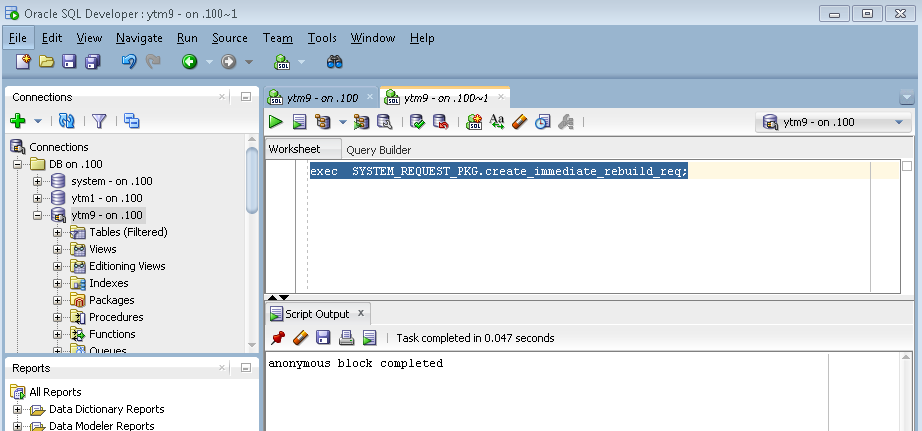 #Step 3:Check the log on the server: vi ${HOME}/ytm/youtestme/www_source/build/linux/ytm_deployment_request/log/build.request.dep.applnc.logor monitor the log: tail –f ${HOME}/ytm/youtestme/www_source/build/linux/ytm_deployment_request/log/build.request.dep.applnc.logSystem requests are being checked every 5 minutes by the script set up in crontab. Once build is done you should see something like this at the bottom of the log file:     [javac]                        ^    [javac] Note: Some input files additionally use unchecked or unsafe operations.    [javac] 100 warnings     [echo] Build completed at: 16:35:30:030 EDT     [echo] There are 13 log files in /home/ytm9/ytm/youtestme/www_source/log folder.     [echo] There are 4 log files in /home/ytm9/ytm/res/ProgramFiles/tomcat/apache-tomcat-7.0.34-64bit/ytm_backup folder.     [echo] Build log file: /home/ytm9/ytm/youtestme/www_source/log/ytm_build_29-May-2015-163503.log     [echo] Checking whether Tomcat server is running...     [echo] Starting Tomcat server...BUILD SUCCESSFULTotal time: 28 secondsScript /home/ytm9/ytm/youtestme/www_source/ytm_deployment_appliance/osr.sh: Finished on  2015-May-29 04:35:32 PMScript /home/ytm9/ytm/youtestme/www_source/ytm_deployment_appliance/osr.sh: Checking build request on:  2015-May-29 04:40:01 PMScript /home/ytm9/ytm/youtestme/www_source/ytm_deployment_appliance/osr.sh: There is no request for YTM application rebuild at this time.Alternatively you can go to application URL and check last deployment time: 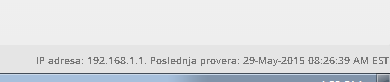 Initial Data LoadExcel Spreadsheets Templates\youtestme\excel_upload_module\templates\YTM Application UsersInitial Data Load\youtestme\batch_source\data\initial_dataFile Locations\youtestme\batch_source\dataLoad ProcessStart java program from location:\youtestme\batch_source\src\com\youtestme\loaders\excelYTM Application SetupCreate symbolic link to proper configuration filescd $HOME/ytm/youtestme/www_sourcerm build.dep.applnc.propertiesln -s ./properties_files/build.dep.applnc.unix.ytm9.properties build.dep.applnc.propertiesOutcome: 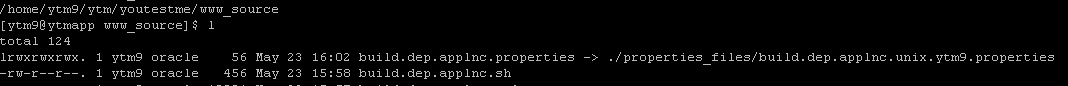 Change Application Database Connection ParametersLocate YTM Application Tomcat configuration file, for example:\res\ProgramFiles\tomcat\config\deployment\server_ytm1.xmlChange database connection parameters in this section:<Context docBase="ytm" path="/" reloadable="true">               <Resource                 name="jdbc/UCPPool"                  auth="Container"                  factory="oracle.ucp.jdbc.PoolDataSourceImpl"                  type="oracle.ucp.jdbc.PoolDataSource"                  description="UCP Connection Pool in Tomcat"                  connectionFactoryClassName="oracle.jdbc.pool.OracleDataSource"                  minPoolSize="3"                  maxPoolSize="15"                  inactiveConnectionTimeout="60"                  user="ytm1"                  password="ytm1"                  url="jdbc:oracle:thin:@(DESCRIPTION=(ADDRESS=(PROTOCOL=TCP)                       (HOST=127.0.0.1)(PORT=1521))(CONNECT_DATA=(SERVICE_NAME=orcl)))"                       connectionPoolName="UCPPool"                  validateConnectionOnBorrow="true"               sqlForValidateConnection="select 1 from DUAL" /></Context>Building and deploying YTM applicationLog in to UNIX as application user (i.e. “ytm3”)cd $HOME/ytm/youtestme/www_sourcebuild.dep.applnc.sh + ENTERLog file is created in: $HOME/ytm/youtestme/www_source/log/build.request.dep.applnc.logCommon Tomcat TasksStarting Tomcat and YTM ApplicationExample for OS user “ytm6”: cd /home/ytm6/ytm/res/ProgramFiles/tomcat/apache-tomcat-7.0.34-64bit/binstartup.sh -config /home/ytm6/ytm/res/ProgramFiles/tomcat/config/deployment/server_ytm6.xmlSame as above but more generic commands - without username being hardcoded:cd /home/${USER}/ytm/res/ProgramFiles/tomcat/apache-tomcat-7.0.34-64bit/binstartup.sh -config /home/${USER}/ytm/res/ProgramFiles/tomcat/config/deployment/server_${USER}.xmlAs user "root"su ytm1 -c "/home/ytm1/ytm/res/ProgramFiles/tomcat/apache-tomcat-7.0.34-64bit/bin/startup.sh -config /home/ytm1/ytm/res/ProgramFiles/tomcat/config/deployment/server_ytm1.xml"su ytm2 -c "/home/ytm2/ytm/res/ProgramFiles/tomcat/apache-tomcat-7.0.34-64bit/bin/startup.sh -config /home/ytm2/ytm/res/ProgramFiles/tomcat/config/deployment/server_ytm2.xml"Starting Tomcat using "init.d" settingscd /etc/rc.d/init.d./tomcat_ytm1 startOutput:Waiting for Oracle to start...:SQL*Plus: Release 12.1.0.2.0 Production on Thu Jan 12 16:22:35 2017Copyright (c) 1982, 2014, Oracle.  All rights reserved.Connected.         1Disconnected from Oracle Database 12c Standard Edition Release 12.1.0.2.0 - 64bit ProductionPurging ytm1 Tomcat temp directories: Starting ytm1 Tomcat: YTM_COMMAND=/home/ytm1/ytm/res/ProgramFiles/tomcat/apache-tomcat-7.0.34-64bit/bin/startup.sh -config /home/ytm1/ytm/res/ProgramFiles/tomcat/config/deployment/server_ytm1.xmlUsing CATALINA_BASE:   /home/ytm1/ytm/res/ProgramFiles/tomcat/apache-tomcat-7.0.34-64bitUsing CATALINA_HOME:   /home/ytm1/ytm/res/ProgramFiles/tomcat/apache-tomcat-7.0.34-64bitUsing CATALINA_TMPDIR: /home/ytm1/ytm/res/ProgramFiles/tomcat/apache-tomcat-7.0.34-64bit/tempUsing JRE_HOME:        /Using CLASSPATH:       /home/ytm1/ytm/res/ProgramFiles/tomcat/apache-tomcat-7.0.34-64bit/bin/bootstrap.jar:/home/ytm1/ytm/res/ProgramFiles/tomcat/apache-tomcat-7.0.34-64bit/bin/tomcat-juli.jar        echo -n "Purging ${YTM_USER} Tomcat logs: "        su ${YTM_USER} -c "rm -f /home/${YTM_USER}/ytm/res/ProgramFiles/tomcat/apache-tomcat-7.0.34-64bit/logs/*"Troubleshooting Linux and Oracle start-upImportant Log FilesLinux start-up log:/var/log/messagesOracle start-up logs:/home/oracle/app/oracle/product/12.1.0/dbhome_1/startup.log/home/oracle/app/oracle/diag/rdbms/ytmdb/ytmdb/trace/alert_ytmdb.logStopping TomcatExample for OS user “ytm6”: cd /home/ytm6/ytm/res/ProgramFiles/tomcat/apache-tomcat-7.0.34-64bit/binshutdown.sh -config /home/ytm6/ytm/res/ProgramFiles/tomcat/config/deployment/server_ytm6.xmlSame as above but more generic commands - without username being hardcoded:cd /home/${USER}/ytm/res/ProgramFiles/tomcat/apache-tomcat-7.0.34-64bit/binshutdown.sh -config /home/${USER}/ytm/res/ProgramFiles/tomcat/config/deployment/server_${USER}.xmlAs user "root"su ytm1 -c "/home/ytm1/ytm/res/ProgramFiles/tomcat/apache-tomcat-7.0.34-64bit/bin/shutdown.sh -config /home/ytm1/ytm/res/ProgramFiles/tomcat/config/deployment/server_ytm1.xml"su ytm2 -c "/home/ytm2/ytm/res/ProgramFiles/tomcat/apache-tomcat-7.0.34-64bit/bin/shutdown.sh -config /home/ytm2/ytm/res/ProgramFiles/tomcat/config/deployment/server_ytm2.xml"Stopping Tomcat using "init.d" settingsAs user "root:cd /etc/rc.d/init.d./tomcat_ytm1 stopOutput:Stopping ytm1 Tomcat: Using CATALINA_BASE:   /home/ytm1/ytm/res/ProgramFiles/tomcat/apache-tomcat-7.0.34-64bitUsing CATALINA_HOME:   /home/ytm1/ytm/res/ProgramFiles/tomcat/apache-tomcat-7.0.34-64bitUsing CATALINA_TMPDIR: /home/ytm1/ytm/res/ProgramFiles/tomcat/apache-tomcat-7.0.34-64bit/tempUsing JRE_HOME:        /Using CLASSPATH:       /home/ytm1/ytm/res/ProgramFiles/tomcat/apache-tomcat-7.0.34-64bit/bin/bootstrap.jar:/home/ytm1/ytm/res/ProgramFiles/tomcat/apache-tomcat-7.0.34-64bit/bin/tomcat-juli.jarTomcat UpgradeTomcat is located in the resources repository on this link:https://svn.youtestme.com/scm/svn/res/trunk/ProgramFiles/tomcat All versions used (and active) are located in this directoryBean Manager IssueGo to the apache home folder in resEdit file conf/context.xml and add this lines in Context element    <Resource name="BeanManager" auth="Container"                   type="javax.enterprise.inject.spi.BeanManager”      factory="org.jboss.weld.resources.ManagerObjectFactory" />Configure “server.xml” and “context.xml FileGo to the apache home folder in resEdit file conf/server.xmlEnable AJP connector    <Connector protocol="AJP/1.3"               secretRequired="false"               address="0.0.0.0"               port="9101"               redirectPort="8443" />Port is usually configured with last number of tomcat user (e.g. ytmN >>910N) Edit file conf/context.xml Add line <Manager pathname=""/>This line keeps tomcat from session restoration Configure Tomcat ManagerEdit/Create tomcat user file conf/tomcat-user.xmlAdd/uncomment tomcat user element<tomcat-users>  <role rolename="admin-gui"/>  <role rolename="manager-gui"/>  <role rolename="tomcat"/>  <role rolename="manager-script"/>  <user username="ytmadmin" password="SECRET" roles="admin-gui,manager-gui,tomcat,manager-script"/></tomcat-users>Set strong password for tomcat manager user and share it on passboltTomcat AnnouncmentTomcat is regularly sending emails announcing new versions and sending changelogs. To get on the list for these announcements, send a blank email to the address:announce-subscribe@tomcat.apache.org More information can be found on this page.Manually deploy war fileExample for OS user “ytm6”: Stop Tomcatcp ytm.war /home/ytm6/ytm/res/ProgramFiles/tomcat/apache-tomcat-7.0.34-64bit/ytmappStart TomcatChecking Tomcat Log Filevi /home/ytm6/ytm/res/ProgramFiles/tomcat/apache-tomcat-7.0.34-64bit/logs/catalina.outortail –f /home/ytm6/ytm/res/ProgramFiles/tomcat/apache-tomcat-7.0.34-64bit/logs/catalina.outAccessing YTM ApplicationEach “ytm” user can run one instance of YTM application. YTM application can be accessed on the local network on the following URL (example for user “ytm6”):http://192.168.1.102:9006Up to 10 instances of YTM application can be run on one VM. Generally number of instances is limited only by available resources (disk and memory) and in our case we purposefully limited it to ten (ytm1-ytm10).Ports are assigned per O/S user are shown in table below: Starting Application at boot/etc/rc.d/init.d/tomcatLog file: /var/log/messagescd /etc/rc.d/rc4.dcd /etc/rc.d/init.dCreate file "ytm6"#!/bin/sh#        su  oracle -c "$ORACLE_HOME/bin/dbstart $ORACLE_HOME"su  oracle -c "$ORACLE_HOME/bin/lsnrctl start"su  oracle -c "$ORACLE_HOME/bin/dbstart $ORACLE_HOME"su  oracle -c "/home/oracle/ords.sh start"su ytm6 –c “/home/ytm6/ytm/res/ProgramFiles/tomcat/apache-tomcat-7.0.34-64bit/bin/shutdown.sh -config /home/ytm6/ytm/res/ProgramFiles/tomcat/config/deployment/server_ytm6.xml”Removing start application and Oracle from Linux boot chkconfig --listchkconfig --del dborachkconfig --del oraclechkconfig --del tomcat_ytm2chkconfig --listInstalling required fontsIf you experience the following problem while exporting a quiz, you probably have to install certain required fonts into your OS.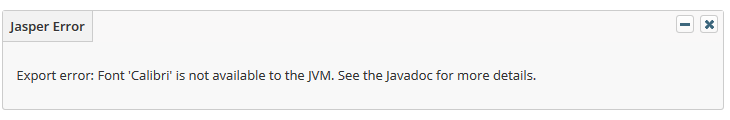 Link to the original documentationhttp://help.accusoft.com/PCC/v8.1/HTML/How%20to%20Install%20Microsoft%20Fonts%20on%20Linux.htmlExecuting fontInstall.sh scriptTo install fonts, execute this script.Script path: https://svn.youtestme.com/scm/svn/res/trunk/Scripts/Unix/ytm/config_scripts/fontsInstall.shTesting the installation of fontsGo to:http://home.youtestme.com:55246/ytmdemo1/pages/quizzes.xhtmland try to export a quiz.Controlling application settings from the admin dashboardUsers with the administrator role have the privilege to go to the Settings page and execute system commands. Any changes will be applied immediately.Email settings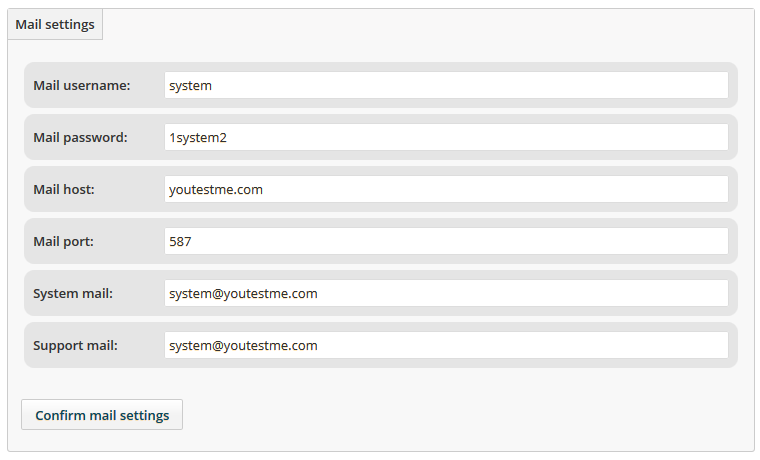 Rebuilding the systemCall a system procedure. The default one rebuilds the system from within the application. New patches will be pulled from the web. Application will be unreachable for a few minutes. 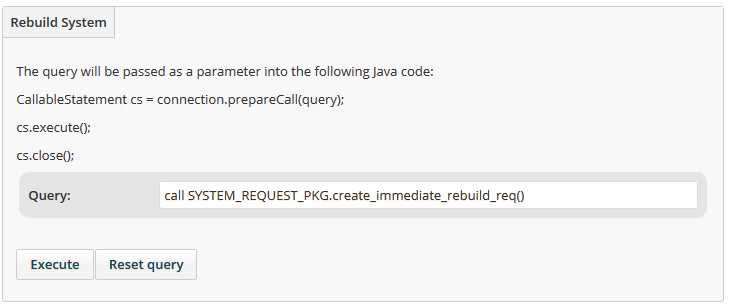 Setting the internal networkIf you need to restrict the quiz access to the internal network, you can set internal network masks, divided by a comma,here. Any changes will be appliedimmediately.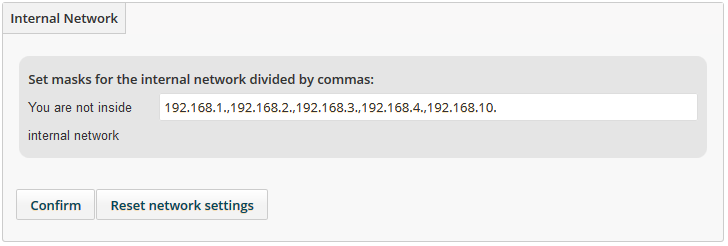 Running Common Commands on all YTM ApplicationsIt is possible to run common commands on all YTM applications at once, for example by executing one command you can do the following: Command are located in “/root/ytm/unix/ytm/10_commandments” and need to be executed as user “root”, for example: cd /root/ytm/unix/ytm/10_commandments./start_10_tomcats.shNote that current directory in UNIX is not automatically in the PATH so commands need to be preceded with “./”Running Common Commands on some of YTM ApplicationsIt is possible to limit number of “active” YTM applications and to run common commands only on that limited list, for example by executing one command you can do the following: Command are located in “/root/ytm/unix/ytm/user_comandments” and need to be executed as user “root”, for example: cd /root/ytm/unix/ytm/user_comandments./start_tomcats.shNote that current directory in UNIX is not automatically in the PATH so commands need to be preceded with “./”List of applications for which commands should be executed are maintained in this file: /root/ytm/unix/ytm/user_comandments/ytm_list.txtAnd it looks something like this: ytm2ytm4ytm7In this case this would mean that when we execute for example command “start_tomcats.sh” only tomcats for users: ytm2, ytm4 and ytm7 will be started.Create YTM Application – Quick StartThis example will explain creating YTM application from scratch. To illustrate process we will use application id “ytm3”.Step #1 – Create user ytm3Make sure that nobody is connected as user “ytm3”Log in as “root”Go to directory “/root/ytm/unix/ytm”Execute command: “./cr_ytm_user.sh ytm3”Example: [root@ytm-6 ytm]# ./cr_ytm_user.sh ytm3Creating new user:  ytm3...+ userdel -r ytm3userdel: user ytm3 is currently used by process 6004+ OUT=8+ '[' 8 -eq 0 ']'+ echo 'User could not be deleted!'User could not be deleted![root@ytm-6 ytm]#You can see that user could not be deleted because it has running processes. That running process is usually Tomcat application so to solve the problem you need to stop it:Log in as “ytm3” (as root you can do it with command “su – ytm3”)Execute command “tstop”Type “exit” to return to root shellExecute command: “./cr_ytm_user.sh ytm3”Now user ytm3 is created properly: [root@ytm-6 ytm]# ./cr_ytm_user.sh ytm3Creating new user:  ytm3...+ userdel -r ytm3+ OUT=0+ '[' 0 -eq 0 ']'+ useradd -c 'Deployment user ytm3' -m -d /home/ytm3 -g oracle -k /etc/ytm_skel ytm3+ echo ytm3:2ytm1+ chpasswd+ echo 'Done!'Done![root@ytm-6 ytm]#Default password for any user created this way is “2ytm1”. Step #2 – get the code from SVNLog in as user ytm3Go to directory “/home/ytm3/ytm”Edit file “zco” if you want:code other then code from trunk to be checked outto use user other than standard SVN read only “ytm” userExecute “zco”. Default password for “svn” is “2ytm1”Step #3 – Build YTM ApplicationGo to directory “/home/ytm3/ytm/youtestme/www_source”Check if symbolic link exists: 
If it does not exist, execute command: “create_prop_file_symbolic_link.sh”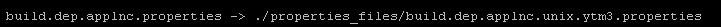 Execute this command to build YTM application: “build.dep.applnc.sh”. This command will do the following: Stop tomcat (if it is running)Update code from SVNBuild and deploy YTM application Start TomcatNow you can access YTM application on port 9003.Directory StructuresUser “root”Directory “/root”Directories with files:User “ytm*”All ytm users have the same directory structure and to illustrate it we will use user “ytm1”.Directory “/home/ytm1”Relevant LinksSend Email From Linix Command LineThe following procedure will explain how to send email from the terminal, using “mailx” Mail Transfer Agent - MTA and Gmail as SMTP server. ConfigurationCreate a certificate directory and key databases (all commands should be executed as root user):$ mkdir ~/.certs$ certutil -N -d ~/.certsFetch the certificate from Gmail and import the cert file into the new database:$ echo -n | openssl s_client -connect smtp.gmail.com:465 | sed -ne '/-BEGIN CERTIFICATE-/,/-END CERTIFICATE-/p' > ~/.certs/gmail.crt$ certutil -A -n "Google Internet Authority" -t "C,," -d ~/.certs -i ~/.certs/gmail.crtAdd the account settings in “/etc/mail.rc” (insert at the end of the file):account gmail {set smtp-use-starttlsset ssl-verify=ignoreset smtp-auth=loginset smtp=smtp://smtp.gmail.com:587set from="example@gmail.com(sender_name)"set smtp-auth-user=example@gmail.comset smtp-auth-password=passwordset ssl-verify=ignoreset nss-config-dir=/root/.certs}Additional Explanations:example@gmail.com - any Gmail address with “Less secure app access” option turned onsender_name - arbitrary name, your name and surname, for examplepassword - password for Gmail account example@gmail.comTest email sending with the following command:$ echo -e "Mail body text" | mailx -v -A gmail -s "Mail subject" recipient@some.comYou can use arguments “-b” for BCC and “-c” for CC to send email to multiple recipients:$ echo -e "Mail body text" | mailx -v -A gmail -s "Mail subject" -b bcc_user@some.com -c cc_user@some.com recipient@some.comInstead of “echo” command, you can use “cat” and send the message written in the file message.msg:$ cat message.msg | mailx -v -A gmail -s "Mail subject" -b bcc_user@some.com -c cc_user@some.com recipient@some.comUseful tipTo allow all users to send email from the terminal, put the “mailx” command in the bash script “/var/local/send_mail.sh”, for example, and add the following line at the end of “/etc/sudoers” file (use “visudo” command as root to open the file):ALL                ALL=(ALL)  NOPASSWD: /var/local/send_mail.shTest email sending from the terminal as “ytm” application user by executing the following command: $ sudo /var/local/send_mail.shTroubleshootingRestarting Tomcat manager Sometimes it happen for tomcat manager to stop working one of the most common reason is spikes of ram usage and when that happens restarting tomcat is necessaryLogin into the server where tomcat stoped working Check if the tomcat is running with : istomcat If you see that tomcat process is running use the command tstop to stop the tomcatSometimes the command in step 3 won’t stop the tomcat service fallow the steps from Tomcat could not be stoppedWhen the tomcat is stoped navigate to webapps directory the best way to do that is: cd $TOMCAT_DIR/webapps  and copy only the files with extension .war Best practice is to create directory in your home directory named warsAfter the directory is created navigate back to webapps directory and use the fallowing command to copy all .war  NOTE : I suggest to use mv command instead of cp because it faster and it wont leave any junk behind
mv *.war /home/ytm1/wars/Check if the mv command moved the .war files into the /wars/ directory.  ls -la /home/ytm1/wars/ all the .war files that were in the cd $TOMCAT_DIR/webapps now will be available there Next remove everything from webapps/ directory with: rm -rf *Now use the svn up command to update the webapps/ directory Next navigate to manager/META-INF and open the context.xml file remove the selected text from the file and close and save the file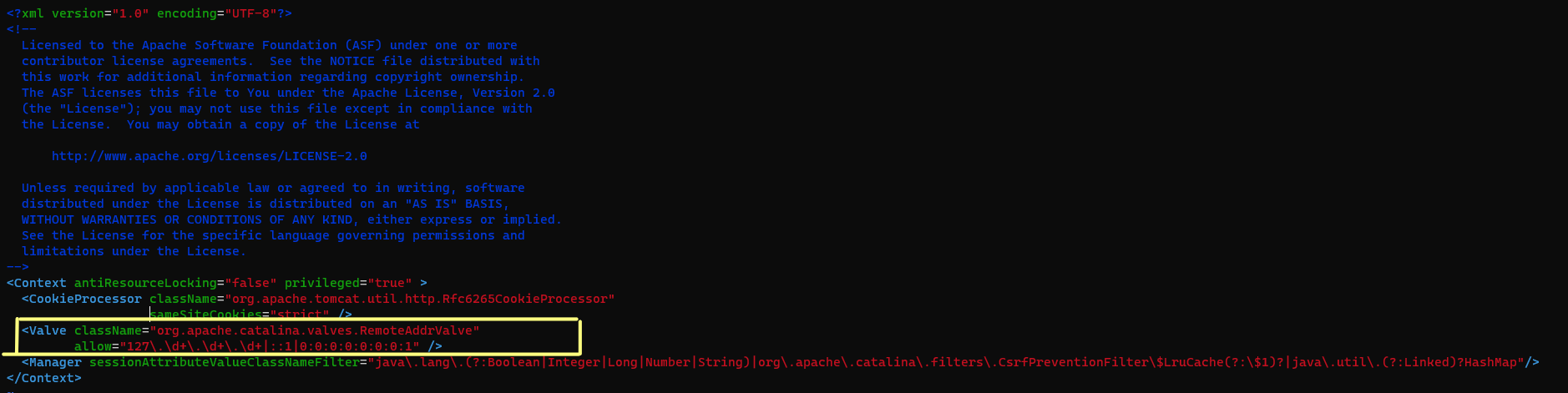 Now go back to $TOMCAT_DIR/bin and use the script startup.shWhen the scrip is done check if the tomcat is running iscomatSample output 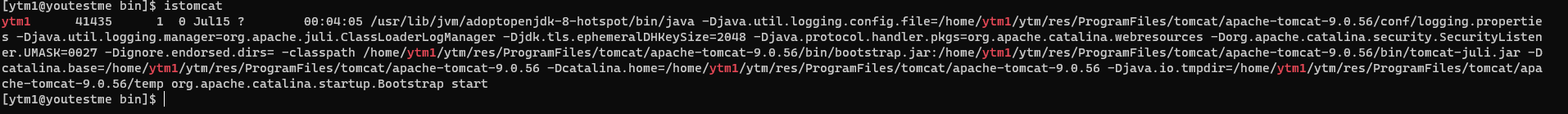 Next go to wars/ directory and start moving the .war files back into cd $TOMCAT_DIR/webapps directory mv gc10324r##10.3.24r.war /home/ytm1/ytm/res/ProgramFiles/tomcat/apache-tomcat-9.0.56/webapps/Change the gc10324r##10.3.24r.war with the context of the .war file you are moving. NOTE: you can move 2-3 .war file at once Checking Tomcat LogIn most cases there will be a problem with YTM application. There are two aliases set up to make checking of Tomcat log easier and faster: tlogtlogtAliases are defined as: alias tlog='vi /home/ytm1/ytm/res/ProgramFiles/tomcat/apache-tomcat-7.0.34-64bit/logs/catalina.out'alias tlogt='tail -f /home/ytm1/ytm/res/ProgramFiles/tomcat/apache-tomcat-7.0.34-64bit/logs/catalina.out'Tomcat could not be stoppedUse command “istomcat” to see if tomcat is running. Sample output: ytm1      2322     1  0 Jun09 ?        00:18:49 java -Djava.util.logging.config.file=/home/ytm1/ytm/res/ProgramFiles/tomcat/apache-tomcat-7.0.34-64bit/conf/logging.properties -Djava.util.logging.manager=org.apache.juli.ClassLoaderLogManager -Djava.endorsed.dirs=/home/ytm1/ytm/res/ProgramFiles/tomcat/apache-tomcat-7.0.34-64bit/endorsed -classpath /home/ytm1/ytm/res/ProgramFiles/tomcat/apache-tomcat-7.0.34-64bit/bin/bootstrap.jar:/home/ytm1/ytm/res/ProgramFiles/tomcat/apache-tomcat-7.0.34-64bit/bin/tomcat-juli.jar -Dcatalina.base=/home/ytm1/ytm/res/ProgramFiles/tomcat/apache-tomcat-7.0.34-64bit -Dcatalina.home=/home/ytm1/ytm/res/ProgramFiles/tomcat/apache-tomcat-7.0.34-64bit -Djava.io.tmpdir=/home/ytm1/ytm/res/ProgramFiles/tomcat/apache-tomcat-7.0.34-64bit/temp org.apache.catalina.startup.Bootstrap -config /home/ytm1/ytm/res/ProgramFiles/tomcat/config/deployment/server_ytm1.xml startUse command “tstop” to stop the Tomcat server. After issueing “tstop”, chack if tomcat is still running. If it is still running after several minuted the use “kill” command to kill the process. For example: Use "kill -9 2322"Note that “2322” is a Unix process id that could be seen in output od the command “istomcat”. catalina.out log is to bigThe catalina.out log messages and log files communicate events and conditions that affect Tomcat server’s operationsTo clean the catalina.out log you need to be log in with ytm1 user important note, tomcat doesn’t need to be shutdown for this to work  Navigate to the location of catalina.out log file  $TOMCAT_DIR/logs and enter the fallowing command truncate -s 0 M catalina.outAutomated build does not workUse "crontab -e"Oracle account is lockedTo unlock user “ytm1” log in to Oracle database as “system” or “sys as sysdba” and execute command: ALTER USER ytm1 ACCOUNT UNLOCK;Dropping public synonyms from the databaseThere should not be any public synonyms in the database. If there are any it is leftover from obsolete db implementation. Generate drop statements with this SQL: SELECT 'DROP PUBLIC SYNONYM ' || SYNONYM_NAME || ';' FROM ALL_SYNONYMS WHERE TABLE_OWNER LIKE 'YTM%';Execute generated SQL statements to drop synonyms. VM Clipboard does not workWhen “copy-paste” between host and VM don’t work go to VM command line and execute:/usr/bin/VBoxClient –clipboardTroubleshooting procedures1.       check minimal required system resources (RAM, Disk, CPU)command “free -m -h”command “cat /proc/meminfo”2.       check free disk space on all file systemsuse command “df -h”Create new databaseImportant:Shutdown tomcatFrom windows cmd call script with parameters:youtestme\trunk\db\dbmodel\scripts\create_database_wrapper_script ytm ytm3 ytm3These parameters are just example, 3rd one is password witch is not needed because password is automatically set to be same as username (ytm3/ytm3)Now redeploy application with: youtestme/trunk/www_source/build.dep.applnc.shLoad dataFiles:Load script:youtestme\trunk\batch_source\scripts\data_load\LoadClassroom2020Data Data base connections:youtestme\trunk\batch_source\conf\dbconnections ytm.properties:youtestme\trunk\batch_source\conf\ytm.propertiesError log:	youtestme\trunk\batch_source\scripts\data_load\log\LoadClassroom202DataTo load data, configure dbconnections file and at the bottom of the file add a line like this :YTM1-BOJAN,        YTM15 Database - Oracle 12c on .35,       jdbc:oracle:thin:@192.168.1.35:1521/orcl,   ytm15,       ytm15,        oracle.jdbc.driver.OracleDriverYellow – this is the name of connection you can put anything you want Red – username and password specified in db creationCopy ytm.properties and name lets say ytm.bojan.properties, in that file change section:db_connection_id=YTM1-BOJANEdit LoadClassroom2020Data, change section:SET PROP_FILE=%ZYTM_ROOT%\batch_source\conf\ytm.bojan.propertiesOpen cmd and execute LoadClassroom202Data. Check error log file if there is any.ImplementationThere are various ways to implement virtual machine depending on software client is using. We have to be prepared for everything. It is good practice to have both export and regular files (not exported just copied). Exported files *.ova *.ovf etc.To Import virtual machine on remote ESXi server, using workstation first import virtual machine ( to you computer,client) > upload to remote server.There can be problem with using vmware vSphere client for import because it can’t support virtualization above 9, and we are using 11 at the moment.Testing mail server with Python scriptCall script to send test emailLocation: \res\trunk\Scripts\Unix\email.shContent:#!/usr/bin/python2.7import smtplibimport emailimport osfromaddr = 'somename@mail.youtestme.com' toaddrs  = 'youremail@gmail.com'msg = "testing" <-change to any message you want# Credentials (if needed) Credentials of mail serverusername = 'username'password = 'password'# The actual mail sendserver = smtplib.SMTP('mail.youtestme.com:587') <- mailserver:portserver.ehlo()#server.starttls()	server.login(username,password)server.sendmail(fromaddr, toaddrs, msg)server.quit()Mail server can also be checked at :http://mxtoolbox.com/telnet mailserver portif connected execute "quit" this means server is working.Problem with sending mails from application Application required encription to send emails, because of that some email server don't send mails from application even if you can connect/send from outlook. Error message: javax.mail.MessagingException: Could not convert socket to TLS;This can be checked with sending email with outlook, python script, connecting with telnet but application doesnt send mails. Note: This is fixed.Checking build log Log in as ytm[n] user or if you are logged in as root execute "su - ytm1"Rebuild application:$ cd /home/ytm1/ytm/youtestme/www_source/./build.dep.applnc.shIf build failed :$ cd /home/ytm1/ytm/youtestme/www_source/log/Check the latest log file for errors with vi editor. How to collect important system information from VMLogin to YTM Virtual Machine as “root” user and execute system diagnostics script:/root/ytm/unix/ytm/ytm_linux_diagnostics.shScript will produce log file “ytm_linux_TIMESTAMP.log” with relevant system information about disk space, running processes, application packages, network statistics and etc . TIMESTAMP represents execution time of the script. Log file is located in this directory: /root/logHow to fix VirtualBox Clipboard not working Kill Vbox client: [developer@localhost ~]$ ps -ef|grep clip503       5140     1  0 14:07 ?        00:00:00 /usr/bin/VBoxClient --clipboard503       5141  5140  0 14:07 ?        00:00:00 /usr/bin/VBoxClient --clipboard503       5174  5075  0 14:09 pts/0    00:00:00 grep clip[developer@localhost ~]$kill -9 5140kill -9 5141Stat again vbox client with:/usr/bin/VBoxClient –clipboardIt runs in background by default	How to resize a partition using fdisk Identify which hard should be resized by its size using “lsblk” command: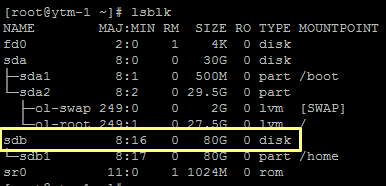 Power-off Virtual MachineDelete all snapshots in order to be able to increase size of diskIncrease size of specific hard disk using VMware Workstation utility: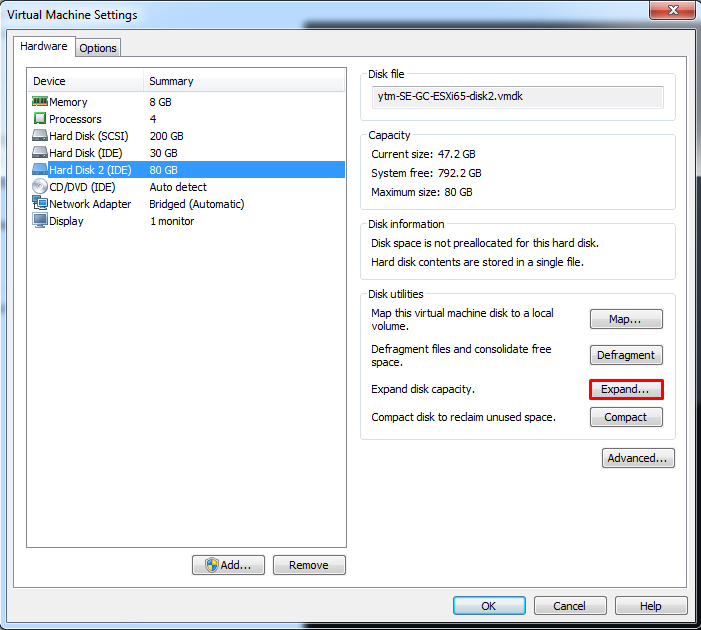 Power-on Virtual machine and check new size of disk using “lsblk” commandUnmount the partition:umount /dev/sdc1Note: If occurs “target is busy”, stop all running tomcat intances, stop the oracle listener and shut down the oracle database as “sys” user. It’s also recommended to switch in single user mode using the “init 1” linux command as root user. At the end of resize process, start them all and go back to runlevel 5.Run fdisk disk_name:fdisk /dev/sdcCheck the partition number you wish to delete with the p. The partitions are listed under the heading “Device”: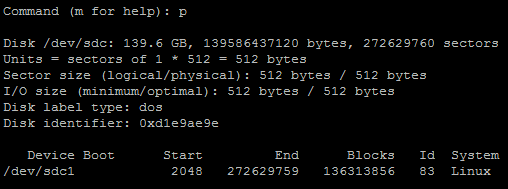 Use the option d to delete a partition. If there is more than one, fdisk prompts for which one to delete. Use the option n to create a new partition. Follow the prompts and ensure you allow enough space for any future resizing that is needed.Note: It is recommended to follow fdisk’s defaults as the default values (for example, the first partition sectors) and partition sizes specified are always aligned according to the device properties.Check the partition table to ensure that the partitions are created as required using the p option. Write the changes with the w option when you are sure they are correct. Use ‘quit’ to exit prompt.Run fsck on the unmounted file system:e2fsck -f /dev/sdc1Resize the file system with the resize2fs /dev/device command. resize2fs /dev/sdc1Mount the file system and partition:mount /dev/sdc1 /homeCheck new state of disk using lsblk command: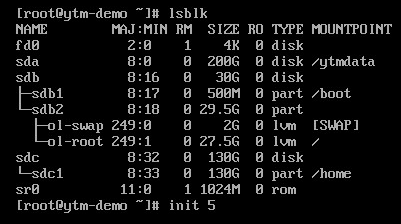 Tomcat native APRTomcat can use the Apache Portable Runtime to provide superior scalability, performance, and better integration with native server technologies. The Apache Portable Runtime is a highly portable library that is at the heart of Apache HTTP Server 2.x. APR has many uses, including access to advanced IO functionality (such as sendfile, epoll and OpenSSL), OS level functionality (random number generation, system status, etc), and native process handling (shared memory, NT pipes and Unix sockets).These features allows making Tomcat a general purpose webserver, will enable much better integration with other native web technologies, and overall make Java much more viable as a full fledged webserver platform rather than simply a backend focused technology.Install tomcat library using bash scriptsRun this script as root to install Tomcat native APR on all 10 ytm users.Script path: youtestme\trunk\scripts\unix\ytm\10_commandments\install_10_tcnativeCheck the “catalina.out” log file for APR to see if the installation was successful.This script written by Bojan is outdated and should be tested again.SVN location of new script:/res/trunk/Scripts/Unix/util/tc-native-install.shInstall tomcat library step by stepThe procedure is documented and stored in SVN directory:/admim/trunk/System Administration/ YTM Install Tomcat Native Library.docxUsing Log4jThis section explains how to configure Tomcat to use log4j rather than java.util.logging for all Tomcat's internal logging.The following steps describe configuring log4j to output Tomcat's internal logging:Copy a file called log4j.properties from the following directory into $CATALINA_BASE/lib. http:/svn.mallocinc.com/res/trunk/ProgramFiles/tomcat/apache-tomcat-7.0.34-64bit/lib/Download Log4J (Tomcat requires v1.2.x)Download or build tomcat-juli.jar and tomcat-juli-adapters.jar that are available as an "extras" component for Tomcat. This tomcat-juli.jar differs from the default one. It contains the full Apache Commons Logging implementation and thus is able to discover the presence of log4j and configure itself.Put log4j.jar and tomcat-juli-adapters.jar from "extras" into $CATALINA_HOME/libReplace $CATALINA_HOME/bin/tomcat-juli.jar with tomcat-juli.jar from "extras"Delete $CATALINA_BASE/conf/logging.properties to prevent java.util.logging generating zero length log filesStart TomcatConverting VirtualBox Appliance to VMwareThis procedure explains how to convert VirtualBox appliance to VMware. Export VM appliance from VirtualBoxOpen Oracle VirtualBoxShut down VM that you want to exportSelect VM that you want to exportGo to “File” -> “Export Appliance”Choose location and name of the “OVA” file to be createdLeave other parameters as they are (Format “OVF 1.0”  and “Write manifest file “unchecked”)Start VMware Workstation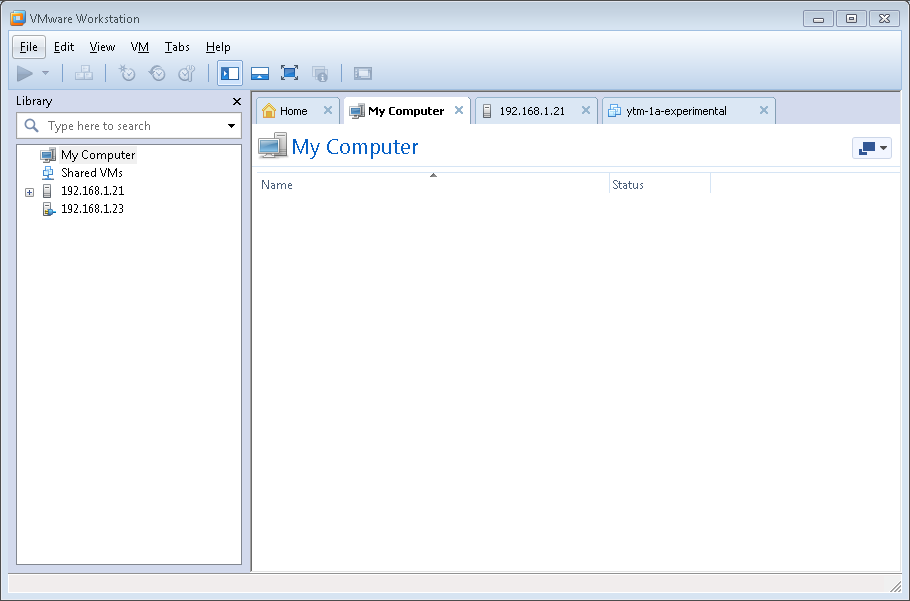 Import VirtualBox “*.OVA” fileGo to “File” -> “Open” and choose “*.OVA” file exported from VirtualBox.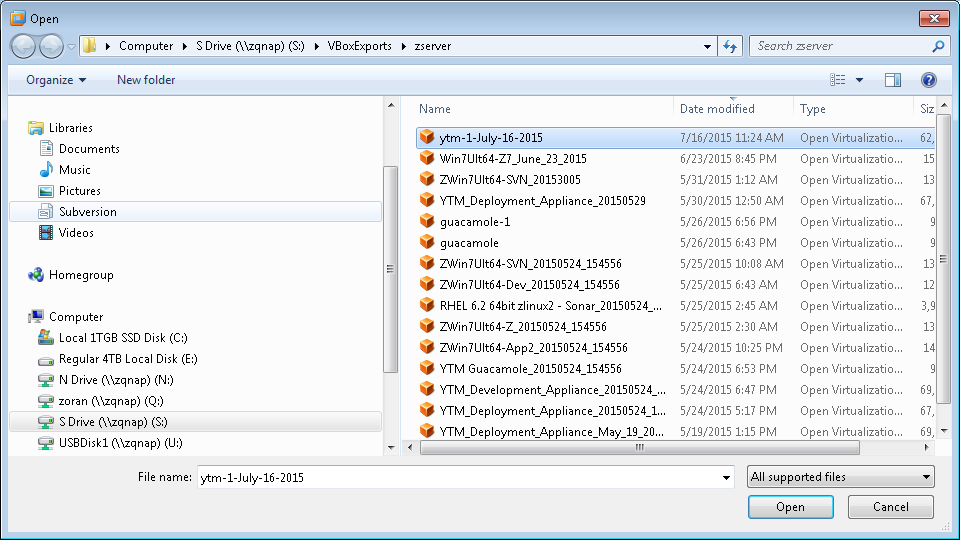 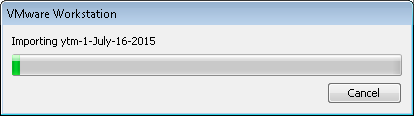 Disable “vboxclient” so it does not run on server start-up.Start Imported VMLog in as “root”Go to “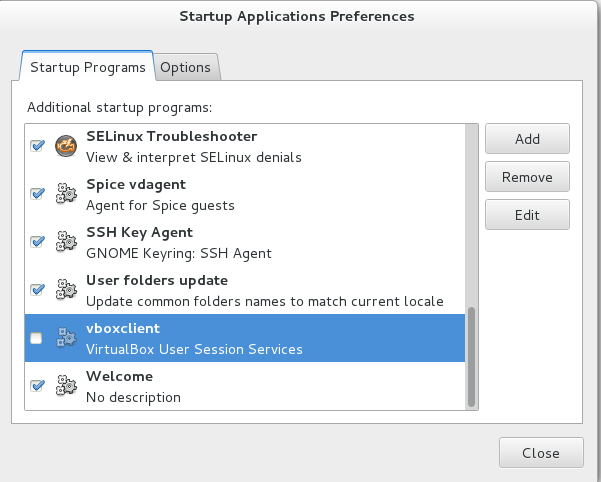 Change IP AddressIP address should be changes as soon as possible so it is not in conflict with another IP.To enable/disable GUI networking interface execute following commands:To enable:# systemctl enable NetworkManager# systemctl start NetworkManagerTo disable# systemctl disable NetworkManager# systemctl stop NetworkManagerLog in as “root”Change IP address (edit file /etc/sysconfig/network-scripts/ifcfg-enp0s3)
Note that IP address cannot be changed through GUI any more – that is disabled for security reasons.Restart server (command “reboot”)Verify that IP address is changed with command (alias) “showip”.Install VMware Tools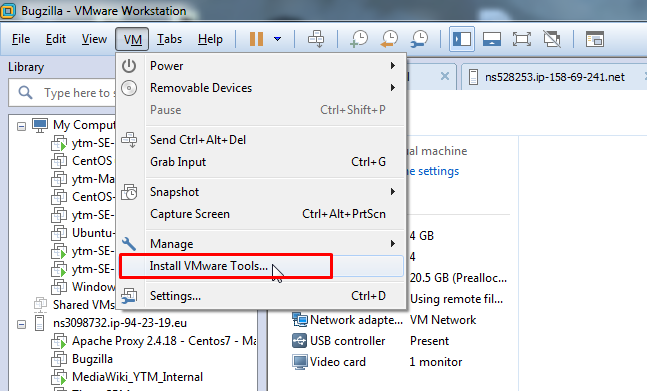 In order to complete this procedure, you need to be logged in as “root” user.If YTM Appliance is deployed over VMware product you should install VMware-tools. This will ensure best performances and system stability. 1. Power on the virtual machine2. In VMware software choose “VM” and “Install VMware tools”. The guest operating system mounts the VMware Tools Installation virtual CD.3. As root (su -) copy VMwareTool-version.tar.gz file into /tmp directory.cp /run/media/root/VMware\ Tools/VMwareTools-version.tar.gz /tmp4. Untar the VMware Tools tar file:tar –xvzf /tmpVMwareTools-version.tar.gz -C /tmp5. Run the VMware tools tar installer:cd /tmp/vmware-tool-distrib./vmware-install.pl6. Respond to the configuration questions on the screen. Press Enter to accept the default valueVMware version used for this conversion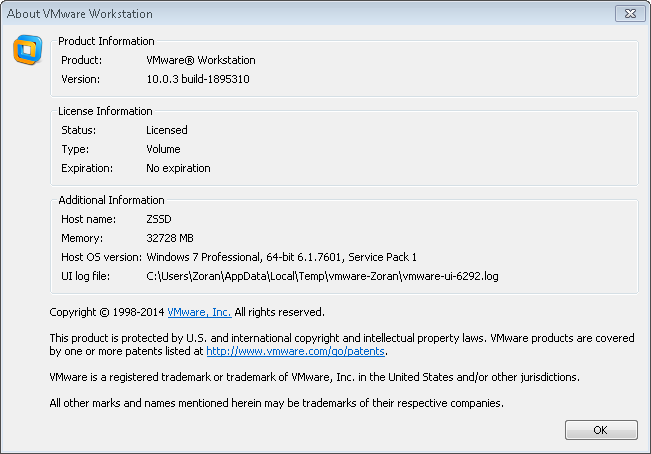 Automate Application Start-upYTM1 application should start automatically on VM Boot. This means that Tomcat for user YTM1 should start at VM boot.Script path:youtestme\trunk\scripts\unix\ytm\ytm1-tomcatAfter SVN update in VM, ytm1-tomcat script is located in: root/ytm/unix/ytm/ytm1-tomcatMove ytm1-tomcat in /etc/init.d/ # cd /root/ytm/unix/ytm/# mv ytm1-tomcat /etc/init.d/Make links to the script:# ln -s /etc/init.d/ytm1-tomcat /etc/rc1.d/K99ytm1-tomcat# ln –s /etc/init.d/ytm1-tomcat /etc/rc2.d/S99ytm1-tomcat# reboot Test script with:- After reboot run istomcat alias - /etc/init.d/ytm1-tomcat {start|stop}Start VM on bootCreate file /etc/default/virtualbox # vi /etc/default/virtualbox# virtualbox defaults file
VBOXAUTOSTART_DB=/etc/vbox
VBOXAUTOSTART_CONFIG=/etc/vbox/autostart.cfg# Create file /etc/vbox/autostart.cfg change username# Default policy is to deny starting a VM, the other option is "allow".default_policy = deny# Create an entry for each user allowed to run autostartusername = {	allow = true	startup_delay = 10}# chgrp vboxusers /etc/vbox# chmod 1775 /etc/vbox#usermod -G wheel,vboxusers username$ VBoxManage setproperty autostartdbpath /etc/vbox$ VBoxManage modifyvm someVMname  --autostart-enabled on# service vboxautostart-service restartTo disable auto start of virtual machine execute:$ VboxManage modifyvm someVMname  --autostart-enabled offRelocating repositorycd res/svn info svn relocate http://svn.mallocinc.com/res/trunkRepeat for every unix user ytm?Run “svn info” to check the exact path after the svn url, htttp://svn.macllocinc.com/…Note: it is important to check path with “svn info” because every user doesn’t have the same path.Example from the command line: svn relocate http://home.mallocinc.com:59880/svn/res/trunk http://svn.mallocinc.com/res/trunkWhere: Old URL: http://home.mallocinc.com:59880/svn/res/trunkNew URL: http://svn.mallocinc.com/res/trunkBuilding Android ApplicationSVN path:  youtestme/trunk/New folder: ytm.rest.api ( replacement for ytm.webview )Android build script:youtestme/www_source/build/linux/ build.dep.applnc.android.shAndroid xml file:youtestme/www_source/build/linux /build.dep.applnc.android.xmlExtended Data Types with VARCHAR2(32767)Documentationhttps://docs.oracle.com/database/121/SQLRF/sql_elements001.htm#SQLRF30020Extended Data TypesBeginning with Oracle Database 12c, you can specify a maximum size of 32767 bytes for the VARCHAR2, NVARCHAR2, and RAW data types. You can control whether your database supports this new maximum size by setting the initialization parameter MAX_STRING_SIZE as follows:•	If MAX_STRING_SIZE = STANDARD, then the size limits for releases prior to Oracle Database 12c apply: 4000 bytes for the VARCHAR2and NVARCHAR2 data types, and 2000 bytes for the RAW data type. This is the default.•	If MAX_STRING_SIZE = EXTENDED, then the size limit is 32767 bytes for the VARCHAR2, NVARCHAR2, and RAW data types.Impacthttps://docs.oracle.com/cloud/latest/db121/REFRN/refrn10321.htm#REFRN10321Procedurehttps://www.toadworld.com/platforms/oracle/b/weblog/archive/2014/04/25/extended-data-types-with-varchar2-32767Procedura je sledeca: log in to unix za user oraclesqlplus sys as sysdbaexecute these statements in sql*plus: SHUTDOWN IMMEDIATESTARTUP UPGRADEALTER SYSTEM SET max_string_size=extended;@/home/oracle/app/oracle/product/12.1.0/dbhome_1/rdbms/admin/utl32k.sqlSHUTDOWN IMMEDIATESTARTUPcheck for invalid objects: select * from all_objectswhere status = 'INVALID'and owner like 'YTM%';Adding additional hard disks Follow the procedure described in document "Adding disk to Linux"SVN location:\youtestmedoc\System Administration\Add & Resize disks in Linux.docxEnabling UTL_MAIL packageYou have to have an SMTP server that does not require authentication. https://docs.oracle.com/database/121/ARPLS/u_mail.htm#ARPLS71199You must both install UTL_MAIL and define the SMTP_OUT_SERVER.To install UTL_MAIL:[oracle@ytm-5 ~]$ sqlplus sys as sysdbaSQL*Plus: Release 12.1.0.2.0 Production on Wed Apr 6 12:11:15 2016Copyright (c) 1982, 2014, Oracle.  All rights reserved.Enter password:Connected to:Oracle Database 12c Enterprise Edition Release 12.1.0.2.0 - 64bit ProductionWith the Partitioning, OLAP, Advanced Analytics and Real Application Testing optionsSQL>SQL> @$ORACLE_HOME/rdbms/admin/utlmail.sqlPackage created.Synonym created.SQL> @$ORACLE_HOME/rdbms/admin/prvtmail.plbPackage created.Package body created.Grant succeeded.Package body created.No errors.SQL>SFTP ServerCreate sftp group groupadd sftpusersCreate SFTP userConfigure Tiger VNC Server Install VNC server:yum install -y tigervnc-server Configure VNC server for two users:1. cp /usr/lib/system/system/vncserver@.service /etc/system/system/vncserver-ytm1@.service2. cp /usr/lib/system/system/vncserver@.service /etc/system/system/vncserver-ytm2@.service3. Edit both created files in previous steps in order to substitute <USER> with the correct user name. 4. systemctl daemon-reload5. Set password for both users (password is the same for both user):su - ytm1vncpasswdPassword: 2youtestme1Verify: 2youtestme1Starting VNC Server and enable start on bootsystemctl start vncserver-ytm1@:2.servicesystemctl start vncserver-ytm2@:3.servicesystemctl enable vncserver-ytm1@:2.servicesystemctl enable vncserver-ytm2@:3.serviceConfiguring access for user “root”cp /usr/lib/systemd/system/vncserver@.service /etc/systemd/system/vncserver-root@.servicevi /etc/systemd/system/vncserver-root@.servicereplace “<USER>” with “root”systemctl daemon-reload$ vncpasswdPassword:Verify:systemctl start vncserver-root@:2.servicesystemctl enable vncserver-root@:2.service Accessing VCM server: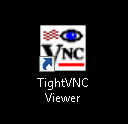 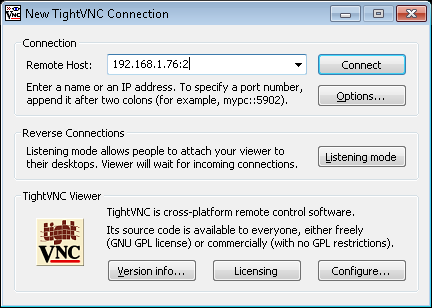 Configuring access for user “ytm1”cp /usr/lib/systemd/system/vncserver@.service /etc/systemd/system/vncserver-ytm1@.servicevi /etc/systemd/system/vncserver-ytm1@.servicereplace “<USER>” with “ytm1”su - ytm1Last login: Sat Oct 15 10:27:54 EDT 2016vncpasswdPassword:Verify:exitsystemctl start vncserver-ytm1@:4.servicesystemctl enable vncserver-ytm1@:4.serviceImpotant You need to add port 5904 to firewall ip table: # vi /etc/sysconfig/iptablesAdd line: -A RH-Firewall-1-INPUT -m state --state NEW -m tcp -p tcp --dport 5904 -j ACCEPT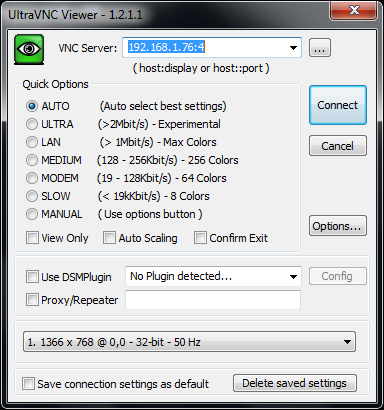 Install Sublime text editor# cd /tmp# wget https://gist.githubusercontent.com/dkd903/8ba3f51313c1781cc571/raw/f37b1c18547d086cd45e8b484efc518260106ea9/Install_Sublime_Text_3_64.sh -O install-sublime-text.sh# chmod +x install-sublime-text.sh# ./install-sublime-text.sh# ln –s /usr/local/sublime-text-3/sublime-text-3/sublime_text /root/Desktop/To run sublime text editor double click on soft link on desktop or execute command:/usr/local/sublime-text-3/sublime-text-3/sublime_text Tomcat ConfigurationTomcat Connection Pools and Connector configurationEdit tomcat connection pool parameter in files:res\trunk\ProgramFiles\tomcat\config\deployment\server_ytm[i].xmlline 154: maxPoolSize="500"Insert extra parameters in connection tag:<Connector port="9001" protocol="HTTP/1.1"               maxThreads="1000"               connectionTimeout="60000"	 compression="on"               compressableMimeType="text/html,text/xml,text/plain"               redirectPort="8443" />JVM ConfigurationEdited JVM parameters in file:res\ProgramFiles\tomcat\apache-tomcat-7.0.34-64bit\bin\catalina.shline 99: -Xms512M -Xmx4096M -Xmn1024M -XX:MaxPermSize=512MNote: This is not tested with stress testing tools such as Jmeter since the test isn't completed. Writing this note on date 08. November 2016. This should be tested and then configured according to test results.Security hardening Check failed log in attempts/var/log/secureFirewall – IPTables# systemctl stop firewalld# systemctl disable firewalld# systemctl enable iptables# systemctl start iptables # vim /etc/sysconfig/iptables*filter:INPUT ACCEPT [0:0]:FORWARD ACCEPT [0:0]:RH-Firewall-1-INPUT - [0:0]-A INPUT -j RH-Firewall-1-INPUT-A FORWARD -j RH-Firewall-1-INPUT-A RH-Firewall-1-INPUT -i lo -j ACCEPT-A RH-Firewall-1-INPUT -p icmp --icmp-type any -j ACCEPT-A RH-Firewall-1-INPUT -p udp --dport 5353 -d 224.0.0.251 -j ACCEPT-A RH-Firewall-1-INPUT -p udp -m udp --dport 53 -j ACCEPT-A RH-Firewall-1-INPUT -m state --state ESTABLISHED,RELATED -j ACCEPT-A RH-Firewall-1-INPUT -m state --state NEW -m tcp -p tcp --dport 22 -j ACCEPT-A RH-Firewall-1-INPUT -m state --state NEW -m tcp -p tcp --dport 53 -j ACCEPT-A RH-Firewall-1-INPUT -m state --state NEW -m tcp -p tcp --dport 9001 -j ACCEPT-A RH-Firewall-1-INPUT -m state --state NEW -m udp -p udp --dport 9001 -j ACCEPT-A RH-Firewall-1-INPUT -m state --state NEW -m tcp -p tcp --dport 9101 -j ACCEPT-A RH-Firewall-1-INPUT -m state --state NEW -m udp -p udp --dport 9101 -j ACCEPT-A RH-Firewall-1-INPUT -m state --state NEW -m tcp -p tcp --dport 1555 -j ACCEPT-A RH-Firewall-1-INPUT -j REJECT --reject-with icmp-host-prohibited-A RH-Firewall-1-INPUT -j LOG-A RH-Firewall-1-INPUT -j DROP-A INPUT -i enp0s3 -s 10.0.0.0/8 -j LOG --log-prefix "IP DROP SPOOF "-A INPUT -i enp0s3 -s 172.16.0.0/12 -j LOG --log-prefix "IP DROP SPOOF "-A INPUT -i enp0s3 -s 192.168.0.0/16 -j LOG --log-prefix "IP DROP SPOOF "-A INPUT -i enp0s3 -s 224.0.0.0/4 -j LOG --log-prefix "IP DROP MULTICAST "-A INPUT -i enp0s3 -s 240.0.0.0/5 -j LOG --log-prefix "IP DROP SPOOF "-A INPUT -i enp0s3 -s 127.0.0.0/8 -j LOG --log-prefix "IP DROP LOOPBACK "-A INPUT -i enp0s3 -s 169.254.0.0/16 -j LOG --log-prefix "IP DROP MULTICAST "-A INPUT -i enp0s3 -s 0.0.0.0/8 -j LOG --log-prefix "IP DROP "-A INPUT -i enp0s3 -s 240.0.0.0/4 -j LOG --log-prefix "IP DROP "-A INPUT -i enp0s3 -s 255.255.255.255/32 -j LOG --log-prefix "IP DROP "-A INPUT -i enp0s3 -s 168.254.0.0/16 -j LOG --log-prefix "IP DROP "-A INPUT -i enp0s3 -s 248.0.0.0/5 -j LOG --log-prefix "IP DROP "COMMIT# vim /etc/sysctl.conf# Turn on execshieldkernel.exec-shield=1kernel.randomize_va_space=1# # Enable IP spoofing protectionnet.ipv4.conf.all.rp_filter=1# # Disable IP source routingnet.ipv4.conf.all.accept_source_route=0# # Ignoring broadcasts requestnet.ipv4.icmp_echo_ignore_broadcasts=1net.ipv4.icmp_ignore_bogus_error_messages=1# # Make sure spoofed packets get loggednet.ipv4.conf.all.log_martians = 1net.ipv4.conf.default.accept_redirects = 0net.ipv4.conf.default.secire_redirects = 0net.ipv4.tcp_syncookies = 1net.ipv4.conf.default.rp_filter = 1# systemctl restart iptablesTo test iptables rules we can use:# nmap – checks ports[root@blinux ~]# nmap -n 192.168.1.214Starting Nmap 6.40 ( http://nmap.org ) at 2016-06-29 09:31 EDTNmap scan report for 192.168.1.214Host is up (0.00024s latency).Not shown: 996 filtered portsPORT     STATE  SERVICE22/tcp   open   ssh53/tcp   closed domain9001/tcp open   tor-orport9101/tcp open   jetdirectMAC Address: 08:00:27:01:6B:D6 (Cadmus Computer Systems)Nmap done: 1 IP address (1 host up) scanned in 5.20 seconds# tcpdump – will sniff internet packets on the hostEnable Authentication for Single-user modeThis mode is used for system recovery but no authentication is required which means that someone could get into system with root access without password. We will now setup authentication for single-user mode:# vim /etc/inittabAdd line:~~:S:wait:/sbin/suloginDisable interactive hotkey startup at boot# vim /etc/sysconfig/initPROMPT=noDisable time-out for login shells1. Create autologout file and append following lines:# vim /etc/profile.d/autologout.shTMOUT=300readonly TMOUTexport TMOUT# chmod +x /etc/profile.d/autologout.sh2. To setup sshd idle timout time, open “/etc/ssh/sshd_config” file and append following lines at the end:# vim /etc/ssh/sshd_configClientAliveInterval 300ClientAliveCountMax 0Then restart “ssh” process:# systemctl restart sshdSSH AccessAs user "root":Create users " ytmlogin" and “ytmrecover”  to be used as users  to log in through SSH: # useradd ytmlogin# useradd ytmrecoverCreate user " ytmadmin" with “sudo” privileges without ssh access:# useradd ytmadminSet the password for new users "ytmadmin", “ytmlogin” and “ytmrecover”:# passwd ytmadmin# passwd ytmlogin# passwd ytmrecoverChanging password for user ytmadmin.New password:Retype new password:passwd: all authentication tokens updated successfully.Edit "sshd_config":# vi /etc/ssh/sshd_config#do not allow user "root" to log in using "ssh"PermitRootLogin no#allow only user "ytmadmin" to log in using ssh AllowUsers ytmlogin ytmrecoverComment out the line in “/etc/sudoers” file that starts with “%wheel”:%wheel  ALL=(ALL)       NOPASSWD: ALLoracle  ALL=(ALL)       NOPASSWD: ALLAdd user “ytmadmin” to “wheel” group:# usermod -aG wheel ytmadminTest previous operation (output should be “root”):# su - ytmadmin# sudo whoamiRestart “ssh” process:# systemctl restart sshdAdding banner (log in message)vi /etc/ssh/sshd_configremove comments as shown below:# no default banner path#Banner noneBanner /etc/ssh/sshd-bannervi /etc/ssh/sshd-banner (now add log in message in this file)Result: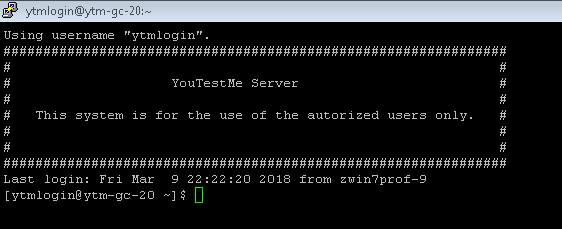 This message is not in conflict with SFTP: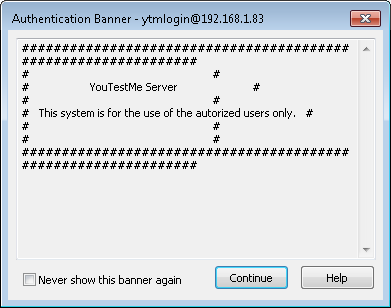 SFTP works fine after pressing "Continue".Changing the default SSH portEdit the default SSH configuration file by changing the default port number:# vi /etc/ssh/sshd_config# If you want to change the port on a SELinux system, you have to tell
# SELinux about this change.
# semanage port -a -t ssh_port_t -p tcp #PORTNUMBER
#
Port 1759
#AddressFamily any
#ListenAddress 0.0.0.0
#ListenAddress ::Enable the newly created port through SELinux:# semanage port -a -t ssh_port_t -p tcp 1759Allow the new port through the firewall:firewall-cmd --permanent --zone=public --add-port=1759/tcpReload the firewall configurations:# firewall-cmd --reloadRestart ssh by running the command below:# systemctl restart sshd.serviceAccount lockingFollow these steps to configure account locking:1. Add two lines to the auth section of the /etc/pam.d/system-auth and /etc/pam.d/password-auth files. Lines number 2 and 4 have been added.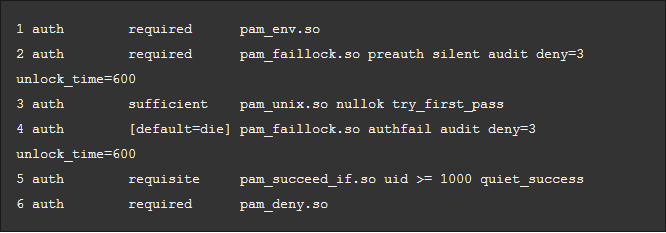 2. Add the following line to the account section of both files specified in the previous step: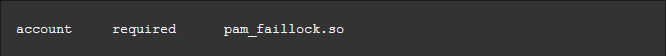 When user attempts to log in for the fourth time after failing to log in three times previously, his account is locked for 5 minutes upon the fourth attempt:To view the number of failed attempts per user, run, as root, the following command:# faillockTo unlock a user's account, run, as root, the following command:# faillock --user <username> --resetMaking SSH session permanently alive Comment out these two lines in “/etc/ssh/sshd_config” and reboot machine:#ClientAliveInterval 30#ClientAliveCountMax 5Then restart “ssh” process:# systemctl restart sshdKeep “/boot” as read-only# vim /etc/fstabAdd following lines:LABEL=/boot	/boot	ext2	defaults,ro	1 2Ignore ICMP or Broadcast requests# vim /etc/sysctl.confAdd following lines:#Ignore ICMP request:net.ipv4.icmp_echo_ignore_all = 1#Ignore Broadcast request:net.ipv4.icmp_echo_ignore_broadcasts = 1Note: check if there is already same line in “/etc/sysctl.conf” file. Add message at user log inCreate file:vim /etc/motdAdd following text:"This is private server and access to it has to be authorized. If you are not authorized, your continued access will expose you to criminal and/or civil proceedings."Install ClamAV antivirus softwarehttps://www.clamav.net/# wget http://dl.fedoraproject.org/pub/epel/7/x86_64/e/epel-release-7-8.noarch.rpm# rpm –ivh epel-release-7-8.noarch.rpm# yum install clamav-server clamav-data clamav-update clamav-filesystem clamav clamav-scanner-systemd clamav-devel clamav-lib clamav-server-systemd -y# setsebool –P antivirus_can_scan_system 1Schedule weekly scan Checkout ytm Unix scripts for diagnostics and maintenance in root $HOME# mkdir 	ytm# cd yt	m# svn co https://svn.youtestme.com/scm/svn/res/trunk/Scripts/Unix unixOpen crontab as root user# crontab -eAdd job to crontab# Run AntiVirus every Sunday at Midnight0 0 * * 7  /root/ytm/unix/ytm/system_diagnostics/ytm_virus_scan.shIn case that ClamAV is installed from source, add full paths to lines freshclam and clamscan in script/user/bin/local/frashclam/user/bin/local/clamscanDefault Oracle Usershttp://www.orafaq.com/wiki/List_of_default_database_usersTo drop “administrative” users from oracle:SQL> drop user anonymous cascade;drop user anonymous cascade*ERROR at line 1:ORA-28014: cannot drop administrative usersSQL> alter session set "_oracle_script"=true;Session altered.SQL> drop user anonymous cascade;User dropped.To change password of SYS and SYSTEM users:SQL> ALTER USER SYSTEM IDENTIFIED BY "password" CONTAINER=ALL;ALTER USER SYSTEM IDENTIFIED BY "password" CONTAINER=ALL*ERROR at line 1:ORA-65050: Common DDLs only allowed in CDB$ROOTSQL> alter session set container=CDB$ROOT;Session altered.SQL> ALTER USER SYSTEM IDENTIFIED BY "p6$6NbMoy" CONTAINER=ALL;                                                     User altered.SQL> ALTER USER SYS IDENTIFIED BY "p6$6NbMoy" CONTAINER=ALL;User altered.SQL> quitClient Pre-Delivery TasksPre-delivery check list - Short listCheck disk space, it should have at least 2GB free for operating system and at least 100 GB free for database, command “df –h “. Add detailed information how to do this and where to look.Check root password, can I login as rootCheck ytm1 password, can I login as ytm1Check admin username and password for YTM applicationPerform sanity check on data, do we see data that we expect to see Set IP address to 192.168.1.100Check if ytm1 cron job is runningStart YTM application and log in as AdminPerform sanity check on data – do we see data that we expect to see Edit VM description with most recent and relevant informationSetup mail server (optional)Check for duplicate IP addressMake sure no other server is running on IP address: 192.168.1.100 before starting VM for the clientping 192.168.1.100Increase RAMIncrease RAM for: DatabaseTomcatMinimal values have to be determined during the testing and final values should be at least double the minimums. Increase swap space1. Create “additional-swap” file with dd command.# dd if=/dev/zero of=/additional-swap bs=1M count=61442. Run mkswap command to make swap area# mkswap /additional-swap3. Change the permission of the file “additional-swap”# chmod 600 /additional-swap4. Edit “/etc/fstab” file for permanent mounting, add following line:# vim /etc/fstab/additional-swap             swap     swap     defaults               0 05. Mount swap area# mount -a6. Enable swap area# swapon -a7. Check the number swap space mounted on your system# swapon -s8. Check available swap space on the system# free –hChange size of temporary file storage1. For permanent mounting, paste the below given line in /etc/fstab:# vim /etc/fstabnone /dev/shm tmpfs defaults,size=10G 0 02. # mount -o remount /dev/shm3. Verify the mounting.# df -ThLimit the Size of Tomcat Log Files/admin/System Administration/Limit the Size of Tomcat Log iles.docxEmpty Linux recyclebin# rm –rfv /root/.local/share/Trash/*# rm –rfv /home/oracle/.local/share/Trash/*Purge Database recyclebinTo check content of recycle bin:SELECT * FROM RECYCLEBIN;To purge recycle bin:PURGE RECYCLEBIN;Switch to PDB and repeat steps above:ALTER SESSION SET CONTAINER=PDYTM1;Update database statisticsDatabase statistics update is set to automatic. Check with:SELECT CLIENT_NAME, STATUS FROM DBA_AUTOTASK_CLIENT WHERE CLIENT_NAME='auto optimizer stats collection';Check O/S free disk spaceRun "df" report and attach it to delivery sheet. Purge logs and temporary files # find /home/ytm1/ -name "*.log" -exec rm -rfv {} \;# rm -rfv /tmp/*# rm -rfv /var/tmp/*Clean yum cache# yum clean allVirus ScanAttach log or snapshot of the scan to client delivery sheet. # clamscan –r --bell –i /homeNote: There are 5 false positives from oracle. Do not delete those files.Reboot VM ad Perform sanity checkVerify that application can be accessed on default IP and portVerify that tomcat process is runningTomcat should start with the system startType command:[root@ytm-1 ~]# ps -ef |grep tomcatYou should get something like: ytm1      2623     1  1 Oct04 ?        02:56:25 /usr/bin/java -Djava.util.logging.config.file=/home/ytm1/ytm/res/ProgramFiles/tomcat/apache-tomcat-7.0.34-64bit/conf/logging.properties -Djava.util.logging.manager=org.apache.juli.ClassLoaderLogManager -Xms1500M -Xmx1500M -Xmn400M -XX:MaxPermSize=384M -XX:CMSInitiatingOccupancyFraction=75 -XX:+UseCMSInitiatingOccupancyOnly -XX:+ScavengeBeforeFullGC -XX:+DisableExplicitGC -verbose:gc -Djava.endorsed.dirs=/home/ytm1/ytm/res/ProgramFiles/tomcat/apache-tomcat-7.0.34-64bit/endorsed -classpath /home/ytm1/ytm/res/ProgramFiles/tomcat/apache-tomcat-7.0.34-64bit/bin/bootstrap.jar:/home/ytm1/ytm/res/ProgramFiles/tomcat/apache-tomcat-7.0.34-64bit/bin/tomcat-juli.jar -Dcatalina.base=/home/ytm1/ytm/res/ProgramFiles/tomcat/apache-tomcat-7.0.34-64bit -Dcatalina.home=/home/ytm1/ytm/res/ProgramFiles/tomcat/apache-tomcat-7.0.34-64bit -Djava.io.tmpdir=/home/ytm1/ytm/res/ProgramFiles/tomcat/apache-tomcat-7.0.34-64bit/temp org.apache.catalina.startup.Bootstrap -config /home/ytm1/ytm/res/ProgramFiles/tomcat/config/deployment/server_ytm1.xml startroot     12626 12592  0 21:24 pts/0    00:00:00 grep --color=auto tomcat[root@ytm-1 ~]#Try to access application on local host URL http://localhost:9001Edit VM Settings Information NOTE: this is the information that client will see when they install VM. It should contain accurate, up to date and relevant information about VM. Please see picture below.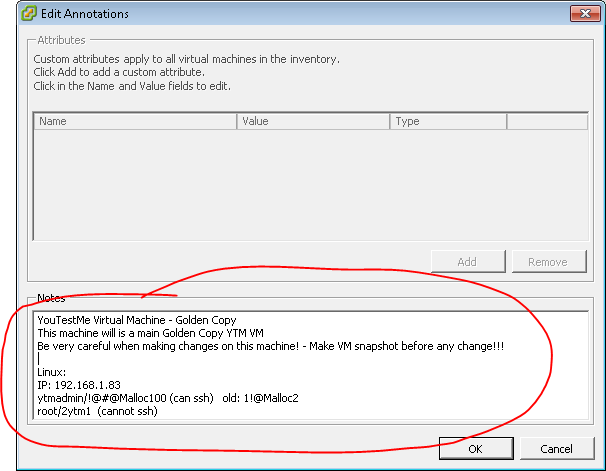  Zip VM using 7Zip formatApparently 7z format shrinks VM the most. Copy VM to S Drive for backupS:\VMExports\Golden Copies\YTM\Deployment Appliance\Upload VM File to FTP SiteWhat is the command? Script?Download VM from FTP Site and perform Sanity CheckIf possible leave machine running for few days and check after that period. Fill in delivery inventory\youtestmedoc\Sales\Documentation for clients\YouTestMe - Software Delivery Inventory.xlsxCheck tasks from other document\youtestmedoc\Sales\Documentation for clients\YouTestMe - Delivery List.docxClients VM Hosted by YouTestMeThis paragraph explains handling of the YTM Virtual Machine when YTM is hosting this VM for Clients. Hosting StrategyClient will share same Virtual Machine meaning that on the same virtual machine we will host applications for multiple clients. Each client will have their own O/S user instance of Tomcat and application installed. All clients will share the same instance of the database however each client will have its own database schema. Naming conventionsO/Sand database users  will be called as per table below: Backup StrategyRequirementsCreate a snapshot of the VM before and after EVERY change on VM (i.e. implementation of new software, upgrades, change in configuration, etc. )Create a snapshot of the VM every 30 days after last snapshot is takenExport VM to file before every upgrade and store file on secure location (should be done when client is not using VM)Export  VM every 60 days after last export to file (should be done when client is not using VM)Data export using data pump every work day (Monday to Friday) during the period when system is having minimal activity (i.e. during the night). Data Export files should be stored on secure location. Data files should be tested for usability at least twice a month by trying to import them into a test database. Database backup files should be kept for 30 days, meaning that files older than 30 days can be deleted. ImplementationThe bash script “ftp_backup_upload.sh” implements database backup in several phases:export database in “.dmp” file using “expdp” commandeventually, compress “.dmp” file before storing it (currently not implemented) store exported backup file in OVH FTP serverstore exported backup file in NAS in Belgradedelete backup file older than some specific amount of timeinform several people in the company by email in case of backup failure test backup files by trying to import them in the “test” schemaThe scripts for database backup and database data verification: http://svn.mallocinc.com/res/trunk/Scripts/Unix/util/client_database_backup_and_restore/ftp/Copy the backup file to NAS in Belgrade (SSH passwordless authentication have to be enabled):scp -P 45721 ${backup_file} proxy_username@homebg.mallocinc.com:/media/NAS/ \System_Administration/FTP/customer_database_backups/Add “ftp_backup_upload.sh” to crontab to backup customer database every day except weekends:0 3 * * 1-5 /home/oracle/backup/ftp_backup_upload.sh Tightening Access to Oracle DatabaseOracle has a capability to limit access to the database by IP address. Examples, first method out of two listed below is preferred: http://www.dba-oracle.com/t_blocking_listener_ip_addresses.htmhttps://community.oracle.com/thread/3796786?start=0&tstart=0Limit access to Client's Oracle database only to local server and to IP address of the Belgrade office. If somebody wants to access clients database(i.e. for support)  from outside Belgrade office, he/she would need to log in to VPN of Belgrade office and then to the database. VPN access is has to be set on router in Belgrade. Various users need to be created. Please document procedure in practical manner so everybody who needs to support client database can easily log in using that procedure. Test all this first on dev VM on dev server. Limit Oracle access by IP addressesLocate SQLNET.ORA file on client’s VM:   cd $ORACLE_HOME/network/adminOpen it up and insert the following line: tcp.validnode_checking = yestcp.invited_nodes = (localhost, 185.190.154.193)Restart the listener (do this as oracle user):lsnrctl stoplsnrctl startThis procedure defines how to allow access to client’s database only from office in Belgrade. In practice, OpenVPN config file (.ovpn) will be distributed via email to all members of the team that have permission to remotely access client’s database out of office in Belgrade. To disable this feature, just delete two inserted line in sqlnet.ora file and restart listener.How to connect to OpenVPN server with your device:\youtestmedoc\Procedures\Development Procedures\ YTM Connect to openVPN Server.docx                                                                                           Tightening Access to Client’s VMTo limit ssh access to a client’s VM based on originating IP address, edit /etc/hosts.allow:sshd : localhost : allowsshd : 185.190.154.193 : allowsshd : ALL : denyThe above entry will allow ssh access from localhost and from office in Belgrade. All other IP addresses will be denied access to sshd.Notes:You can allow or deny based on ip address, subnet, or hostname.List rules in order of most to least specific. The file only gets read until a matching line is found, so if you start with ssdh : ALL : deny, no ssh connections will be allowed.Assigning URLAdd this block of code to the end of file /etc/httpd/conf.d/httpd-vhosts.conf on the proxy server that can access the application<VirtualHost *:80>   ServerName                          <context path>.youtestme.com   Redirect             /              https://<context path>.youtestme.com/</VirtualHost><VirtualHost *:443>   ServerName                          <context path>.youtestme.com   SSLEngine on   SSLProtocol all -SSLv2   SSLCertificateFile /etc/ssl/certs/youtestme/youtestme.com_ssl_certificate.cer   SSLCertificateKeyFile /etc/ssl/certs/youtestme/youtestme.key   SSLCertificateChainFile /etc/ssl/certs/youtestme/youtestme.com_ssl_certificate_INTERMEDIATE.cer   ProxyRequests Off   ProxyPreserveHost Off   RewriteEngine on   RewriteCond %{REQUEST_URI} ^/$   RewriteRule (.*) /<context path>/ [R=301]   ProxyPass            /<context path>/              ajp://<ip address>:9101/<context path>/   ProxyPassReverse     /<context path>/              ajp://<ip address>:9101/<context path>/</VirtualHost>Replace <context path>, <ip address>, and <subdomain> with correct values.For applications that use proctorio, add the following header to VirutalHost (443):Header edit Set-Cookie ^(.*)$ $1;HttpOnly;Secure;SameSite=NoneCreating Standby SiteThe goal is to copy the client schemas to standby YTM Virtual Machine at least once a day. All logic is implemented in bash script “/res/trunk/Scripts/Unix/ytm/system_upgrade/ytm_copy_db_to_new_vm.sh”.The easiest way to set up the environment is to copy “ytm_copy_db_to_new_vm.sh” script in “tmp” directory in user’s home directory and schedule cronjob in crontab file for specific client schema.*****************************************************************************0 3 * * 1-5 /home/ytm1/tmp/ytm_copy_db_to_new_vm.sh 192.99.24.210 1555 2ytm1 ytm1 *****************************************************************************If there are many (more than 3, for example) client schemas to be copied,  the more efficient solution would be to create a wrapper script that will invoke the basic script with different arguments in the loop and to place the wrapper script in crontab file. Installing and Configuring Postgres DatabaseInstall the softwarehttps://www.postgresql.org/download/linux/redhat/Execute these commands as "root":yum install https://download.postgresql.org/pub/repos/yum/10/redhat/rhel-7-x86_64/pgdg-oraclelinux10-10-2.noarch.rpmyum install postgresql10yum install postgresql10-server/usr/pgsql-10/bin/postgresql-10-setup initdbsystemctl enable postgresql-10systemctl start postgresql-10Edit configuration filesAs O/S user "postgres":#1:vi /var/lib/pgsql/10/data/pg_hba.confReplace yellow line with green:#host   all        all         127.0.0.1/32            identhost    all        all           0.0.0.0/0             md5#2:vi /var/lib/pgsql/10/data/postgresql.confUncomment these two lines:listen_addresses = '*'port = 5432         # (change requires restart)#3:mkdir -p /ytmdata/postgres/tablespaces/ytm1Connect to databaseDefault username/password: postgres/postgres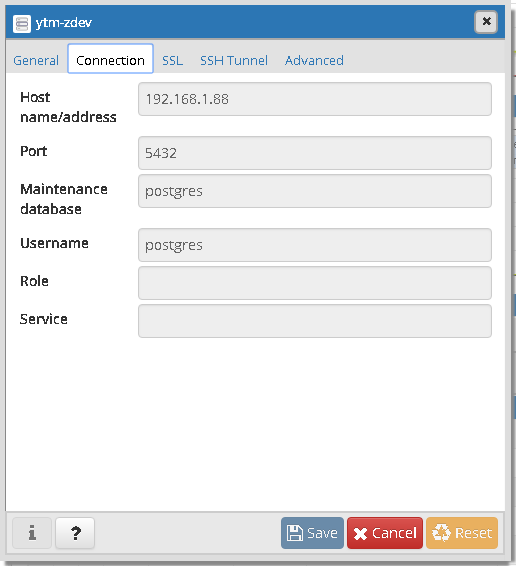 Create database user ids:Database ObjectsCreate below database objects 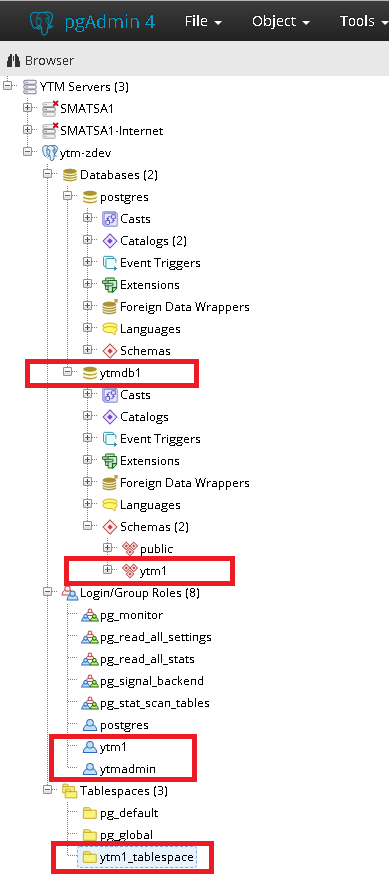 Database Connection in SQL*DeveloperAdd Postgres JDBC Driver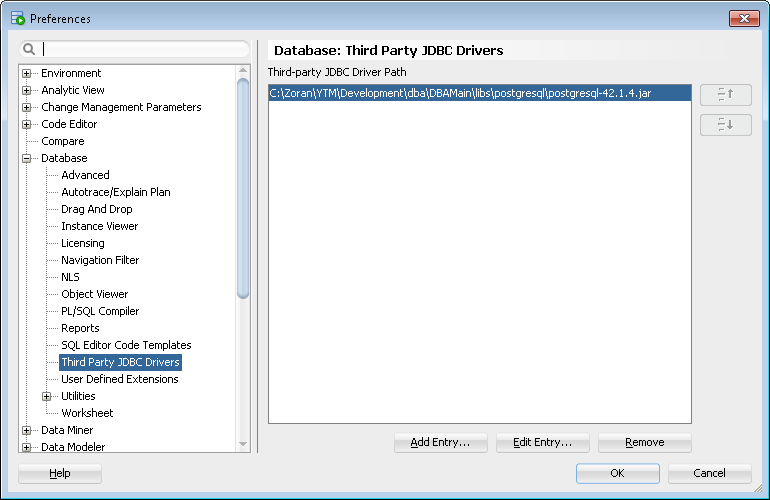 Valid connections URLs (put entire URL under "Hostname"):home.mallocinc.com:61000/ytmdb1?192.168.1.88:5432/ytmdb1?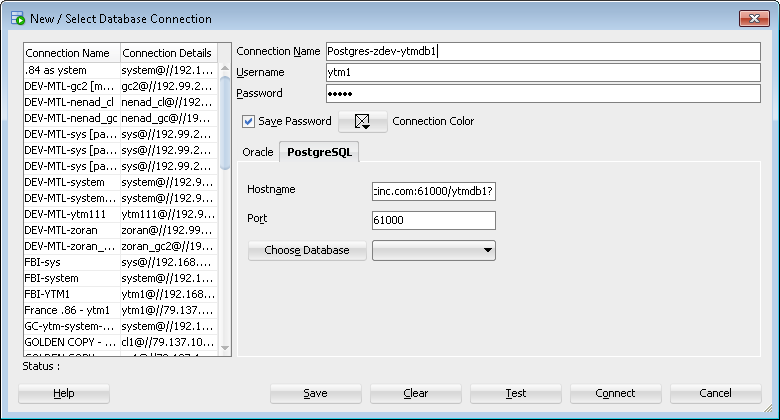 Move PostgreSQL Data to Larger PartitionIt is preferable to move the PostgreSQL data directory to a larger partition to allow more space for user data. By default, the PostgreSQL home directory is: /var/lib/pgsql, and its location should not be changed but only of its content. Execute the commands as “root” user: systemctl stop postgresql-10systemctl disable postgresql-10mkdir /ytmdata/pgsqlcp -aRp /var/lib/pgsql/* /ytmdata/pgsqlchown -R postgres:postgres /ytmdata/pgsqlmv /var/lib/pgsql /var/lib/pgsql.backupmkdir /var/lib/pgsqlmount -obind /ytmdata/pgsql /var/lib/pgsqlsystemctl start postgresql-10 && systemctl enable postgresql-10It’s necessary to add the following line in “/etc/fstab” file to make the mount operation permanent:/ytmdata/pgsql /var/lib/pgsql none defaults,bind 0 0PostgreSQL Connection Over SSLWe will use encrypted connection for PostgreSQL databases on remote machines. Procedure for allowing PostgreSQL to use SSL connection (using Self Signed Certificate):Go to PostgreSQL configuration folder (as root user):# cd /var/lib/pgsql/10/data/Generate private key# openssl genrsa -des3 -out server.key 1024Remove passphrase# openssl rsa -in server.key -out server.keySet appropriate permission# chmod 400 server.key# chown postgres.postgres server.keyCreate the server certificate# openssl req -new -key server.key -days 3650 -out server.crt -x509 -subj '/C=CA/ST=Toronto/L=Comox/O=youtestme.com/CN=youtestme.com/emailAddress=test@youtestme.com'We are using our certificate as root certificate, so:# cp server.crt root.crtCreate user keys# openssl genrsa -des3 -out /tmp/postgresql.key 1024# openssl rsa -in /tmp/postgresql.key -out /tmp/postgresql.key# openssl req -new -key /tmp/postgresql.key -out /tmp/postgresql.csr -subj '/C=CA/ST=Toronto/L=Comox/ O=youtestme.com/CN=www-data'# openssl x509 -req -in /tmp/postgresql.csr -CA root.crt -CAkey server.key -out /tmp/postgresql.crt -CAcreateserialTransfer files from /tmp to client machineAdd line to pg_hba.filehostssl all         postgres    0.0.0.0/0             md5 clientcert=1Enable ssl in postgresql.confAdd path to root.crt in postfresql.confRestart PostgreSQLUseful LinksPostgreSQL: Documentation: 10: 18.9. Secure TCP/IP Connections with SSLSSL Certificates For PostgreSQLGUI Customization Login Screen LogoCreate or edit the gdm profile in /etc/dconf/profile/gdm which contains the following lines:user-db:usersystem-db:gdmfile-db:/usr/share/gdm/greeter-dconf-defaultsCreate a gdm database for machine-wide settings in /etc/dconf/db/gdm.d/01-logo:[org/gnome/login-screen]logo='/usr/share/pixmaps/ytm-logo.png'Copy logo in png format without background on location /usr/share/pixmaps/ytm-logo.png. Original size of image is H80p W225pUpdate system database:# dconf updateWallpaper ImageApplication Icon ReplacementFile nameYouTestMe Deployment Appliance ManualAuthorMalloc Inc.Last save dateMonday, July-18-2022 at 5:43:00 PMSecurityInternal#VM NameDescriptionYTM-STANDARD-V31Standard YTM VM with app server and the database with standard version of software.YTM-LOADBALANCER-V21Load balancer/proxy server.YTM-APPSERVER-V3YTM application serverYTM-DBPRIMARY-V12Primary Postgres database serverYTM-DBSTANDBY-V4Standby Postgres database serverYTM-DBPRIMARYTDE-V2Primary Postgres database server with TDEYTM-DBSTANDBYTDE-V3Standby Postgres database server with TDEYTM-ISSUETRACKING-V1Issue tracking system (Bugzilla)YTM-PROCTOR-V5Proctoring system.HardwareMinimalRecommendedCPU (physical)Dual core CPUFour Core Server Grade CPURAM (DDR3)8GB16GBHDD80GB200GBInternet Connectionyesyes#UsernamePasswordDescriptionroot1Malloc2Use exclusively when needed to run administrative tasks that require “root” privilege otherwise avoid using this user. oracle1Malloc2Use to run “sqlplus” and export and import.ytm12ytm1ytm22ytm1ytm32ytm1ytm42ytm1ytm52ytm1ytm62ytm1ytm72ytm1ytm82ytm1ytm92ytm1SVN Branch: youtestme\branches\Mega_v1.0Tomcat application port: 9009 (AJP: 9109)Tomcat config file: \res\ProgramFiles\tomcat\config\deployment\server_ytm9.xmlytm102ytm1SVN Branch: youtestme\branches\Demo_Mega_v1.0Tomcat app port: 9010 (AJP: 9110)Tomcat config file:\res\ProgramFiles\tomcat\config\deployment\server_ytm9.xml#UsernamePasswordRoleDescriptionsys as sysdbaoracleAdministratorMost powerful usersystemoracleAdministratorAdministratorytm1ytm1App1 IdApplication userytmrecover2ytm1DBAUsed for system recovery if passwords are lost by the client. This password will not be given to the client. Reboot VMshutdown –r nowRelease cursorRight "Ctrl"Oracle LinuxOracle Database TomcatLinkDescriptionOracle DatabasesPricingOracle Database Installation GuideInstalling on LinuxOracle Virtual BoxOracle Pre-Built Developer VMs (for Oracle VM VirtualBox)Oracle Pre-Built Developer VMs for Oracle VM VirtualBoxOracle LinuxOracle Database Oracle Linux ComparisonOracle Partner Silver LevelOracle Crystal Ball Classroom EditionFile NameDescription$SCRIPT_DIR/osr.build.propertiesANT property file used by osr.build.xml$SCRIPT_DIR/osr.build.xmlANT build file for Online Service Request$SCRIPT_DIR/osr.shShell script invoked by the cron job to execute service request#UsernamePasswordRoleDescriptionsystemSystem1@#ytmAdministratorMain system administrator#O/S UserHTTP portAJP portDescriptionytm190019101Official siteytm290029102ytm390039103ytm490049101ytm590059102ytm690069103Standby siteytm790079103Experimental siteytm890089101ytm990099102Official test siteytm1090109103#CommandDescriptionstart_10_tomcats.shStart all 10 Tomcat serversstop_10_tomcats.shStop all 10 Tomcat serversupdate_10_svns.shUpdate all 10 YTM Application code from svn create_10_symlinks.shCreate all required symbolic links for all YTM Application#CommandDescriptionstart_tomcats.shStart all 10 Tomcat serversstop_tomcats.shStop all 10 Tomcat serversupdate_svns.shUpdate all 10 YTM Application code from svn create_symlinks.shCreate all required symbolic links for all YTM Application-- ytm    `-- unix        |-- util        |   `-- functions        `-- ytm            |-- 10_commandments            |-- user_comandments            `-- user_skeleton                `-- ytm_skel                    |-- env                    |   `-- passwd                    |-- tmp                    `-- ytmFileDescription-- ytm/    |-- unix/    |   |-- util/    |   |   |-- backup_all.sh    |   |   |-- compile_schema.sh    |   |   |-- copy_files.sh    |   |   |-- create_all_tables_descriptor.sh    |   |   |-- dircomp.sh    |   |   |-- DROP_ALL_OBJECTS_2.SQL    |   |   |-- ffile    |   |   |-- find_class    |   |   |-- functions/    |   |   |   `-- techo    |   |   |-- rcr.sh    |   |   |-- rebuild_indexes.sql    |   |   |-- recompile_views.sh    |   |   |-- recompile_views.sql    |   |   |-- remove_cr.sh    |   |   |-- tar_all.sh    |   |   |-- tar_backup    |   |   |-- tar_restore    |   |   |-- update_statistics_for_all.sh    |   |   |-- update_statistics.sh    |   |   |-- update_table_statistics.sql    |   |   |-- zfind+    |   |   |-- zfind++    |   |   |-- zfind_advanced++    |   |   |-- zfindgrep.sh    |   |   |-- zfind.sh    |   |   |-- zgrep    |   |   `-- zistext    |   `-- ytm/    |       |-- 10_commandments/    |       |   |-- create_10_symlinks.sh*    |       |   |-- start_10_tomcats.sh*    |       |   |-- stop_10_tomcats.sh*    |       |   `-- update_10_svns.sh*    |       |-- crontab.txt    |       |-- cr_ytm_user.sh*    |       |-- fontsInstall.sh*    |       |-- user_comandments/    |       |   |-- create_symlinks.sh*    |       |   |-- READ.ME    |       |   |-- start_tomcats.sh*    |       |   |-- stop_tomcats.sh*    |       |   |-- update_svns.sh*    |       |   `-- ytm_list.txt    |       `-- user_skeleton/    |           `-- ytm_skel/    |               |-- env/    |               |   |-- passwd/    |               |   |   |-- db_dev    |               |   |   |-- db_prd    |               |   |   |-- db_uat    |               |   |   `-- read.me    |               |   `-- read.me    |               |-- tmp/    |               `-- ytm/    |                   |-- read.me    |                   |-- zco*    |                   `-- zup*    |-- zco*    `-- zup*|-- env|   `-- passwd|-- tmp`-- ytm    |-- res    |   |-- Database\ Models\ and\ Scripts    |   |-- DBA\ Graphics    |   |-- Eclipse\ Config    |   |-- Environment    |   |-- Fileupload    |   |-- MS\ Word\ Config    |   |-- ProgramFiles    |   |-- Scripts    |   `-- SVNClient    `-- youtestme        |-- admin        |-- batch_source        |-- cfg        |-- db        |-- doc        |-- excel_upload_module        |-- scripts        |-- test_data-deleteme        |-- test_project        |-- www_source        |-- ytm_testing_functional        `-- ytm_testing_performanceLinkDescriptionOracle DatabasesPricingOracle Database Installation GuideInstalling on LinuxOracle Virtual BoxOracle Pre-Built Developer VMs (for Oracle VM VirtualBox)Oracle Pre-Built Developer VMs for Oracle VM VirtualBoxOracle LinuxOracle Database Oracle Linux ComparisonOracle Partner Silver LevelOracle Crystal Ball Classroom Edition#Linux usernameDefault passwordDescriptionytmlogin2ytm1OS user with SSH access to the systemytmadmin2ytm1OS user without SSH access with “sudo” privilegesytmrecover2ytm1OS user with SSH access used by YTM team to recover system if all passwords are lost. Password for this user will not be given to the client.yum install -y epel-releaseinstall softwarefreshclamupdate virus databaseclamscan –r /scan for viruses (entire system “/”)UserPasswordPurposeCreated byCan change password?Can be droppedDropped inYTMSYSCHANGE_ON_INSTALL or INTERNALOracle Data Dictionary/ Catalog?/rdbms/admin/sql.bsq and various cat*.sql scriptsYesNoSYSTEMMANAGERThe default DBA user name (please do not use SYS)?/rdbms/admin/sql.bsqYesNoOUTLNOUTLNStored outlines for optimizer plan stability?/rdbms/admin/sql.bsqYesNoSCOTT
ADAMS
JONES
CLARK
BLAKETIGER
WOOD
STEEL
CLOTH
PAPERTraining/ demonstration users containing the popular EMP and DEPT tables?/rdbms/admin/utlsampl.sqlYesYes - Drop users cascade from all production environmentsYesHR (Human Resources)
OE (Order Entry)
SH (Sales History)HR
OE
SHTraining/ demonstration users containing the popular EMPLOYEES and DEPARTMENTS tables ?/demo/schema/mksample.sqlYesYes - Drop users cascade from all production environmentsYesDEMODEMOUser for Oracle Data Browser Demonstration (last version 9.2) ?/rdbms/admin/demo.sqlYesYes - drop user cascadeYesANONYMOUSinvalid passwordUsed by the PL/SQL gateway that enables a Web browser to invoke a PL/SQL stored procedure through an HTTP listener. ?/rdbms/admin/catqm.sqlYes - drop user if XDB is not used through a Web browserYesAURORA$ORB$\UNAUTHENTICATEDINVALIDUsed for users who do not authenticate in Aurora/ORB ?/javavm/install/init_orb.sql called from ?/javavm/install/initjvm.sqlAWR_STAGEAWR_STAGEUsed to load data into the AWR from a dump file?/rdbms/admin/awrload.sqlYesYes - must be dropped in order to use awrload.sql scriptNot existCSMIGUser for Database Character Set Migration Utility?/rdbms/admin/csminst.sqlPassword is given at script callYes - drop user cascade (user is dropped and recreated by the script each time it is used)Not existCTXSYSCTXSYSOracle interMedia (ConText Cartridge) administrator user?/ctx/admin/dr0csys.sqlDBSNMPDBSNMPOracle Intelligent agent?/rdbms/admin/catsnmp.sql, called from catalog.sqlYes - put the new password in snmp_rw.ora fileYes - Only if you do not use the Intelligent AgentsDIPDIPGeneric user account DIP for processing events propagated by DIP. This account would be used by all applications using the DIP provisioning service when connecting to the database?/rdbms/admin/catdip.sql, called from catproc.sqlYes - using "oidprovtool" toolYes - using "dbca" if DIP (Directory Integration and Provisioning) is no more usedDMSYSDMSYSData Mining user ?/rdbms/admin/odmcrt.sql, called from dminst.sqlYes - drop user cascadeNot existDSSYSDSSYSOracle Dynamic Services and Syndication Server ?/ds/sql/dssys_init.sqlEXFSYSUser to hold the dictionary, APIs for the Expression Filter ?/rdbms/admin/exfsys.sql, called from catexf.sql from catrul.sql from catproc.sqlYes - password given at script executionYes - using using catnoexf.sql scriptLBACSYSLBACSYSLabel Based Access Control owner when Oracle Label Security (OLS) option is used ?/rdbms/admin/catlbacs.sql, called from catols.sqlYes - using catnools.sql of OLS is no more usedMDSYSMDSYSOracle Spatial administrator user ?/ord/admin/ordinst.sqlORACLE_OCMORACLE_OCMOwner of packages used by Oracle Configuration Manager ?/rdbms/admin/catocm.sql, called from dbmsocm.sql, called from catproc.sqlYes - account is created locked and password expiredORDPLUGINSORDPLUGINSObject Relational Data (ORD) User used by Time Series, etc. ?/ord/admin/ordinst.sqlORDSYSORDSYSObject Relational Data (ORD) User used by Time Series, etc. ?/ord/admin/ordinst.sqlPERFSTATPERFSTATOracle Statistics Package (STATSPACK) that supersedes UTLBSTAT/UTLESTAT ?/rdbms/admin/statscre.sqlTRACESVRTRACEOracle Trace server ?/rdbms/admin/otrcsvr.sqlTSMSYSTSMSYSUser for Transparent Session Migration (TSM) a Grid feature ?/rdbms/admin/cattsm.sql, called from catproc.sqlYes - drop user cascadeNot existXDBOwner of objects for XDB system ?/rdbms/admin/catqm.sqlYes - using catnoqm.sql script if XDB is no more used#ClientOracle user idUNIX user IdDefault passwordsClient 1ytm1ytm1ytm123!Client 2ytm2ytm2ytm123!Client 3ytm3ytm3ytm123!UsernamePasswordCommentytmadminAyTm2018pw1Admin userytm1yTm2018pw1Application userpostgresPyTm1820pW1Built in Admin userOnly change password for this user